униципальная нформационнаяазетаТрегубово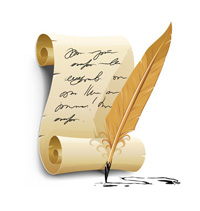 1.Прокуратура Чудовского района признала законным и обоснованным постановление органа следствия о возбуждении уголовного дела о ДТП в следствие которого погибла женщина.Прокуратура Чудовского района признала законным и обоснованным постановление органа следствия о возбуждении в отношении 28-летнего жителя Тверской области уголовного дела по признакам состава преступления, предусмотренного п. «а» ч. 4 ст. 264 УК РФ (нарушение лицом, управляющим автомобилем в состоянии опьянения правил дорожного движения, повлекшее по неосторожности смерть человека). По версии следствия, в январе 2023 года обвиняемый, управляя автомобилем марки «Рено Меган» в состоянии наркотического опьянения на федеральной автодороге «М-10 Россия» в Чудовском районе Новгородской области, превысил допустимую скорость движения транспортных средств при неблагоприятных погодных условиях, в результате чего не справился с управлением и совершил наезд на опору линии электропередач. В результате дорожно-транспортного происшествия пассажир автомобиля получила телесные повреждения, от которых скончалась при доставлении в медицинское учреждение. Ход и результаты расследования данного уголовного дела находятся на контроле прокуратуры района.2. Житель Ленинградской области предстанет перед судом за ДТП, вследствие которого погиб ребенокПрокурор Чудовского района утвердила обвинительное заключение по уголовному делу в отношении 27-летнего жителя Ленинградской области. Он обвиняется в совершении преступления, предусмотренного ч. 3 ст. 264 УК РФ (нарушение лицом, управляющим автомобилем, правил дорожного движения, повлекшее по неосторожности смерть человека).По версии следствия, 27 ноября 2022 года на автомобильной дороге «Зуево-Новая Ладога» в Чудовском районе мужчина – водитель автомобиля «Volkswagen Polo» при обгоне двух транспортных средств, двигаясь со скоростью 110 км/час с превышением установленного скоростного режима вне населенного пункта на 20 км/час, не справился с управлением и совершил съезд в кювет с последующим опрокидыванием.В результате ДТП от полученных телесных повреждений пассажир – малолетний мальчик скончался по дороге в медицинское учреждение.Вину в совершении преступления обвиняемый признал полностью.Уголовное дело с утвержденным прокурором обвинительным заключением направлено в Чудовский районный суд для рассмотрения по существу.3. В Чудово по материалам проверки прокуратуры возбуждено уголовное дело по факту незаконной рубки лесных насаждений на сумму свыше 1,2 млн рублейПрокуратура Чудовского района провела проверку соблюдения законодательства в сфере лесопользования.Установлено, что не позднее февраля 2023 года неустановленное лицо в отсутствие разрешительных документов совершило рубку лесных насаждений породы береза, ель и сосна в выделе 17 квартала 3 Лезненского участкового лесничества ГОКУ «Чудовское лесничество» общим объемом 70 куб. метров.В результате таких действий лесному фонду Российской Федерации причинен ущерб на сумму свыше 1,2 млн рублей.На основании материалов прокурорской проверки, направленных в следственный орган, возбуждено уголовное дело по факту совершения преступления, предусмотренного ч. 3 ст. 260 УК РФ (незаконная рубка лесных насаждений, совершенная в особо крупном размере).Ход и результаты расследования уголовного дела находятся на контроле прокуратуры района.4. В Чудове трое сотрудников полиции осуждены за превышение должностных полномочийЧудовский районный суд с участием представителя прокуратуры Чудовского района вынес обвинительные приговоры по уголовным делам в отношении троих сотрудников полиции Республики Калмыкия Баты Санджураева, Ильи Гордеева и Джангара Мучкаева. В зависимости от роли и степени участия они признаны виновными в совершении преступлений, предусмотренных п. «а» чч. 1, 3 ст. 286 УК РФ (превышение должностных полномочий, совершенное с применением насилия и угрозой его применения).Судом установлено, что в январе 2021 года двое оперуполномоченных Санджураев и Гордеев, а также следователь по Республике Калмыкия Мучкаев, прибыв в г. Чудово для расследования уголовного дела по факту мошенничества незаконно провели обыски в машине и жилищах двоих граждан, которых они подозревали в причастности к совершению преступления. При этом в ходе обыска в одной из квартир местной жительницы оперуполномоченный Гордеев избил ее.После этого, под угрозой насилия, высказанной Санджураевым, они совместно с Гордеевым вывезли потерпевшую в одну из квартир, где также провели незаконные следственные действия.Далее, оставив женщину дома, полицейские втроем приехали к местному жителю, у которого провели незаконный обыск и забрали деньги на общую сумму более 460 тыс. рублей и 1000 долларов США.Вину в совершении преступлений подсудимые не признали.Суд, с учетом позиции представителя прокуратуры, назначил Мучкаеву наказание в виде 1,5 лет лишения свободы условно с испытательным сроком 1,5 года с лишением права занимать должности, связанные с осуществлением функций представителей власти в правоохранительных органах на срок 2 года; Санджураеву и Гордееву назначил наказание в виде 4 лет лишения свободы в колонии общего режима с лишением права занимать должности, связанные с осуществлением функций представителей власти в правоохранительных органах на срок 2 года каждому.Приговоры в законную силу не вступили и могут быть обжалованы в установленном законом порядке.5. По требованию прокуратуры Чудовского района ограждение возле детского сада восстановленоПрокуратура Чудовского района провела проверку соблюдения требований законодательства об охране жизни и здоровья несовершеннолетних.Установлено, что территория дошкольного отделения «Березка» МАОУ «Средняя общеобразовательная школа № 4» частично ограждение по периметру не имеет, в связи с чем имеется свободный доступ посторонних лиц на территорию учреждения.По данному факту прокурор внес главе Чудовского района представление, которое рассмотрено и удовлетворено, виновное должностное лицо привлечено к дисциплинарной ответственности.В настоящее время ограждение восстановлено.ВОЗМЕЩЕНИЕ МОРАЛЬНОГО ВРЕДА В ТРУДОВЫХ СПОРАХ.Согласно ст. 237 ТК РФ под моральным вредом применительно к трудовым правоотношениям следует понимать вред, причиненный сотруднику неправомерными действиями или бездействием работодателя. К примеру, неправомерными действиями или бездействием работодателя могут являться: незаконное увольнение, дискриминация, задержка выплаты заработной платы, неправомерные действия при обработке персональных данных, наложении дисциплинарных взысканий, переводе и пр. Более детальное определение дается в ст. 151 ГК РФ. Там сказано, что моральный вред - это физические или нравственные страдания, перенесенные гражданином в результате действий, нарушающих его личные неимущественные права либо посягающих на принадлежащие ему нематериальные блага, а также в других случаях, предусмотренных законом. Таким образом, моральным вредом, за который несет ответственность работодатель, признается ущерб нематериального характера, причиненный сотруднику только в связи с нарушением его прав в рамках трудовых взаимоотношений. Если факт нарушения прав трудящегося отсутствует, то требовать какого бы то ни было возмещения морального вреда от работодателя он не вправе. Если сотруднику был нанесен моральный вред, он может компенсироваться работодателем: - либо добровольно в соответствии с условиями трудового договора (а также в рамках иного соглашения между сторонами). Работодатель в локальных нормативных документах, коллективном договоре или индивидуальном договоре может предусматривать принципы и порядок возмещения трудящимся морального вреда в связи с нарушением их прав. Кроме этого, стороны могут достигнуть отдельного соглашения о досудебном порядке урегулирования спора и решить вопросы, связанные с компенсацией морального вреда, без обращения в суд; - либо в судебном порядке в рамках разрешения трудового спора (при невозможности сторон договориться). При отказе работодателя выплачивать компенсацию либо при несогласии работника с ее размером последний может обратиться в суд. Необходимо иметь в виду, что моральный вред обязательно должен предполагать фактическое несение сотрудником каких-либо страданий и лишений в связи с нарушением его прав. То есть это не эфемерное: "я страдал из-за того, что работодатель меня дискриминировал на работе", а конкретные доказательства: "ухудшилось самочувствие, постоянно держалось высокое давление, хотя раньше такого не было, вот справка от врача". Бремя доказывания в данном случае возлагается на самого работника. Поэтому сотрудники нередко заранее собирают доказательственную базу для предъявления в суд требования о компенсации морального вреда. К таким документам на практике относятся: - листки нетрудоспособности; - свидетельские показания (других сотрудников организации); - справки или другие документы, которыми можно подтвердить факт того, что потерпевший является единственным кормильцем и вследствие случившегося он временно или постоянно прекратил им быть; - аптечные чеки на приобретение лекарств, справки от врачей об ухудшении состояния здоровья. Суд принимает во внимание различные факторы, которые могут сопутствовать рассматриваемому трудовому спору и взаимоотношениям сторон трудовых отношений, его касающимся. В отдельных случаях моральный вред должен быть возмещен и при отсутствии вины работодателя (например, если вред был причинен работнику источником повышенной опасности). Рассматривая иск, суд назначает размер компенсации независимо от суммы, уплачиваемой за имущественный вред. Конкретной фиксированной суммы компенсации морального вреда закон не содержит. Пострадавший может просить любую сумму, которая, по его мнению, способна возместить моральный вред. Однако окончательное ее определение остается в компетенции суда, который с учетом самых разных обстоятельств, включая и особенности психического и физического здоровья лица, сам определяет подлежащую выдаче потерпевшему сумму. Особенности компенсаций пострадавшим в результате несчастного случая на производстве.На практике проверяющими органами и судами большое внимание уделяется спорам с участием сотрудников, пострадавших в результате несчастного случая на производстве, т.к. они имеют право не только на компенсацию морального вреда, но и на иные выплаты (больничное пособие, оплату реабилитации после травмы, единовременную материальную помощь, страховые выплаты - единовременные и ежемесячные). Однако претендовать на пособие по временной нетрудоспособности и страховые выплаты могут лишь застрахованные в ФСС РФ лица: - сотрудники, работающие по трудовым договорам, - и исполнители (подрядчики и пр.) по гражданско-правовым договорам (ГПД), которых работодатель застраховал в ФСС РФ и уплачивал за них страховые взносы (согласно условиям заключенного с ними договора). Исполнители (подрядчики и пр.) по ГПД, за которых страховые взносы не уплачивались, могут претендовать на возмещение утраченного в результате несчастного случая заработка и морального вреда, а также на оплату дополнительных расходов на медицинскую, профессиональную и социальную реабилитацию. Если заказчик не готов возместить вред добровольно, считая, что для этого нет оснований или сумма, которую требует пострадавшая сторона, завышена, то вопрос решается в судебном порядке. Когда происходит смертельный несчастный случай на производстве, выплаты, связанные с ним, получают члены семьи погибшего сотрудника: дети до 18 лет, супруг или супруга, родители, иждивенцы. Порядок расчета и выплаты компенсации за моральный вред, причиненный работнику при исполнении должностных обязанностей, законом урегулирован не так строго и четко, как правила назначения пособий и страховых выплат. Поэтому на практике решение о необходимости компенсации и ее размере стороны принимают совместно, заключая соглашение, или же обращаются в суд. Поскольку каждый несчастный случай, каждая полученная на производстве травма имеют свои особенности, суд в индивидуальном порядке решает, действительно ли работнику был причинен моральный вред и если да, то какова степень вины работодателя и какой суммы будет достаточно для компенсации вреда. Если работодатель сможет в ходе судебного процесса доказать, что моральный вред был причинен не по его вине, а в результате форс-мажора или умысла самого работника, суд может отказать последнему в выплате. При невыплате зарплаты работник может обратиться за ее взысканием с работодателя, в том числе в суд (ст. 382, ч. 2 ст. 392 ТК РФ). Однако работнику будет трудно доказать неправомерную невыплату "серой" зарплаты, поскольку ее размер, порядок и срок выплаты, как правило, не подтверждены документально. Нет никаких гарантий, что работодатель оплатит отпуск или компенсацию за неиспользованный отпуск при увольнении работника в полном объеме, - сумма отпускных высчитывается исходя из размера официальной части зарплаты, которая может быть значительно меньше "серой" (ст. 114 ТК РФ). Аналогично оплате отпуска оплата листков нетрудоспособности (по временной нетрудоспособности, по беременности и родам, по уходу за ребенком) рассчитывается исходя из официального заработка, либо исходя из МРОТ (а в районах и местностях, где применяются районные коэффициенты к зарплате, МРОТ с учетом коэффициентов) (ст. 183 ТК РФ; ч. 1, 1.1, 6.1, 6.2 ст. 14 Закона от 29.12.2006 N 255-ФЗ). При увольнении работника выходное пособие и средний месячный заработок за период трудоустройства будут исчислены исходя из официальной части зарплаты (ст. ст. 178, 181.1 ТК РФ). Отчисления в Фонд пенсионного и социального страхования РФ также производятся на основании "белой" части зарплаты. Именно из этих отчислений складывается будущая пенсия работника (ст. ст. 2, 10 Закона от 15.12.2001 N 167-ФЗ). Работник, получающий "на бумаге" небольшую заработную плату, рискует не получить кредит на крупную сумму в банке или не оформить ипотеку, даже если "серая" часть его зарплаты гораздо больше "белой". Налог с зарплат работников удерживает и перечисляет работодатель (ст. 226 НК РФ). Однако, если дело дойдет до суда, работнику необходимо быть готовым к доказыванию своей непричастности к уклонению от уплаты налогов. За указанное деяние установлена налоговая и уголовная ответственность. Уголовная ответственность наступает за уклонение от уплаты налогов в крупном и особо крупном размере. Вместе с тем при определенных обстоятельствах суд может освободить вас от нее (ст. 122 НК РФ; ст. ст. 76.2, 198 УК РФ). ПРАВОВОЕ РЕГУЛИРОВАНИЕ ТРУДА НЕСОВЕРШЕННОЛЕТНИХ РАБОТНИКОВ.Особенности трудоустройства лиц в возрасте до 18 лет предусмотрены Трудовым кодексом РФ (гл. 42), иными федеральными законами, коллективными договорами, соглашениями. В соответствии с п. 2 ст. 5 Закона РФ от 19.04.1991 N 1032-1 "О занятости населения в Российской Федерации" (далее - Закон от 19.04.1991 N 1032-1) несовершеннолетние в возрасте от 14 до 18 лет относятся к категории лиц, особо нуждающихся в социальной защите и испытывающих трудности в поиске работы. Для них государство обеспечивает дополнительные гарантии занятости (п. 1 ст. 13 Закона от 19.04.1991 N 1032-1) путем: - разработки и реализации целевых программ содействия занятости; - создания дополнительных рабочих мест; - установления минимальной квоты для приема на работу; - организации обучения по специальным программам и др. В случае приема на работу детей, достигших возраста 15 лет, им гарантируются вознаграждение за труд, соблюдение норм охраны труда, сокращенное рабочее время, удлиненный отпуск. ЗАПРЕТ НА ИСПОЛЬЗОВАНИЕ ТРУДА НЕСОВЕРШЕННОЛЕТНИХ РАБОТНИКОВ.Работы, к которым запрещается привлекать лиц, не достигших 18 лет, указаны в ст. 265 ТК РФ. К ним относятся: - работы с вредными и (или) опасными условиями труда, подземные работы. Перечень тяжелых работ и работ с вредными или опасными условиями труда, при выполнении которых запрещается применение труда лиц моложе восемнадцати лет, утвержден Постановлением Правительства РФ от 25.02.2000 N 163; - работы, выполнение которых может причинить вред здоровью и нравственному развитию несовершеннолетних (игорный бизнес, работа в ночных кабаре и клубах, производство спиртных напитков, табачных изделий, наркотических и иных токсических препаратов, материалов эротического содержания, перевозка данных товаров и торговля ими). Кроме того, лица, не достигшие 18 лет, не могут привлекаться к работе по совместительству (ч. 5 ст. 282 ТК РФ), к работе вахтовым методом (ст. 298 ТК РФ) и к работе в религиозных организациях (ч. 2 ст. 342 ТК РФ). КАК ПРИНЯТЬ НА РАБОТУ НЕСОВЕРШЕННОЛЕТНЕГО.Возраст несовершеннолетних работников и другие условия, при наличии которых разрешается заключать с ними трудовой договор По общему правилу заключение трудового договора допускается с лицами, достигшими возраста 16 лет (ч. 1 ст. 63 ТК РФ). Работодатель вправе принять на работу лиц моложе 16 лет для выполнения легкого труда, не причиняющего вреда их здоровью, если они: - достигли возраста 15 лет и получили основное общее образование (ч. 2 ст. 63 ТК РФ, абз. 2 п. 6 Постановления Пленума Верховного Суда РФ от 28.01.2014 N 1); - достигли возраста 15 лет и в соответствии с федеральным законом оставившие общеобразовательную организацию до получения основного общего образования или отчисленные из указанной организации и продолжающие получать общее образование в иной форме обучения. В этом случае работа должна выполняться без ущерба для освоения образовательной программы (ч. 2 ст. 63 ТК РФ, абз. 2 п. 6 Постановления Пленума Верховного Суда РФ от 28.01.2014 N 1); - достигли возраста 14 лет и получили общее образование (ч. 3 ст. 63 ТК РФ). Обязательными условиями для заключения трудового договора являются письменное согласие одного из родителей (попечителя) и разрешение органа опеки и попечительства (ч. 3 ст. 63 ТК РФ, абз. 3 п. 6 Постановления Пленума Верховного Суда РФ от 28.01.2014 N 1). Если другой родитель возражает против заключения трудового договора, необходимо учитывать мнение самого несовершеннолетнего и органа опеки и попечительства (абз. 3 п. 6 Постановления Пленума Верховного Суда РФ от 28.01.2014 N 1); - достигли возраста 14 лет и получают общее образование. В этом случае работа должна выполняться в свободное от получения образования время и без ущерба для освоения образовательной программы. Обязательными условиями для заключения трудового договора также являются письменное согласие одного из родителей (попечителя) и разрешение органа опеки и попечительства (ч. 3 ст. 63 ТК РФ, абз. 3 п. 6 Постановления Пленума Верховного Суда РФ от 28.01.2014 N 1). Если другой родитель не согласен на то, чтобы с лицом, не достигшим возраста пятнадцати лет, заключался трудовой договор, необходимо учитывать мнение самого несовершеннолетнего и органа опеки и попечительства (абз. 3 п. 6 Постановления Пленума Верховного Суда РФ от 28.01.2014 N 1). - не достигли возраста 14 лет - для работы в организациях кинематографии, театрах, театральных и концертных организациях, цирках, а также для работы по подготовке к спортивным соревнованиям и участию в спортивных соревнованиях по определенному виду (видам) спорта (ч. 4 ст. 63, ст. ст. 348.1, 348.8 ТК РФ, абз. 4 п. 6 Постановления Пленума Верховного Суда РФ от 28.01.2014 N 1). Организации кинематографии, театры, театральные и концертные организации, цирки могут принимать на работу несовершеннолетних только для участия в создании и (или) исполнении (экспонировании) произведений (ч. 4 ст. 63 ТК РФ). Работодатель вправе заключить трудовой договор с лицами, не достигшими возраста 14 лет, при условии, что работа выполняется без ущерба их здоровью и нравственному развитию. Обязательными условиями для заключения такого договора являются письменное согласие одного из родителей (опекуна) и разрешение органа опеки и попечительства. В отношении спортсменов данное разрешение выдается только на основании результатов предварительного медицинского осмотра. Трудовой договор от имени работника в возрасте до 14 лет подписывается его родителем (опекуном). В разрешении органа опеки и попечительства указываются максимально допустимая продолжительность ежедневной работы и другие условия, в которых может выполняться работа (ч. 4 ст. 63, ч. 5 ст. 348.8 ТК РФ, абз. 4 п. 6 Постановления Пленума Верховного Суда РФ от 28.01.2014 N 1). Роструд указал: если второй родитель не согласен на заключение лицом младше 15 лет трудового договора, необходимо учитывать мнение самого несовершеннолетнего и органа опеки и попечительства (Информация Роструда "Особенности трудоустройства несовершеннолетних"). Ранее аналогичную позицию в отношении несовершеннолетних в возрасте от 14 до 15 лет занял Пленум Верховного Суда РФ (абз. 3 п. 6 Постановления Пленума Верховного Суда РФ от 28.01.2014 N 1). Если при допуске несовершеннолетнего к работе работодатель нарушил условия, предусмотренные ст. 63 ТК РФ, суд вправе признать трудовой договор с несовершеннолетним заключенным со дня фактического допуска к работе с ведома или по поручению работодателя. Указанный договор подлежит расторжению по ч. 1 ст. 84 ТК РФ (в связи с нарушением правил заключения, если данное нарушение исключает возможность продолжения работы). В этом случае работодатель обязан выплатить работнику выходное пособие в размере среднего месячного заработка (ч. 3 ст. 84 ТК РФ, абз. 5 п. 6 Постановления Пленума Верховного Суда РФ от 28.01.2014 N 1). Возможность продолжения трудовых отношений не исключается, если будут устранены обстоятельства, препятствующие заключению договора (абз. 6 п. 6 Постановления Пленума Верховного Суда РФ от 28.01.2014 N 1). Таким обстоятельством является, например, получение от родителей 14-летнего лица письменного согласия на заключение трудового договора. Может ли получить стандартный вычет по НДФЛ иностранец, осуществляющий трудовую деятельность по найму на основании патента (ст. ст. 224, 227.1 НК РФ, Федеральный закон от 25.07.2002 N 115-ФЗ)?  Для доходов, в отношении которых п. 1 ст. 224 НК РФ установлена налоговая ставка 13 процентов, налоговая база определяется как денежное выражение таких доходов, уменьшенных на сумму налоговых вычетов, предусмотренных ст. ст. 218 - 221 НК РФ. Об этом сказано в п. 3 ст. 210 НК РФ. В отношении доходов, для которых предусмотрены иные налоговые ставки, налоговая база определяется как денежное выражение таких доходов, подлежащих налогообложению. При этом налоговые вычеты, предусмотренные ст. ст. 218 - 221 НК РФ, не применяются. Это установлено п. 4 ст. 210 НК РФ. Доходы иностранцев, работающих по найму на основании патента, также облагаются по ставке 13 процентов (п. 3 ст. 224 НК РФ). В Налоговом кодексе РФ не разъясняется, может ли получить стандартный вычет иностранец, доходы которого облагаются по ставке 13 процентов согласно п. 3 ст. 224 НК РФ, а не п. 1 ст. 224 НК РФ. У таких иностранных граждан права на вычет нет. Вычет можно применить после получения статуса налогового резидента РФ, когда доходы плательщика будут облагаться на основании п. 1 ст. 224 НК РФ. Аналогичный вывод содержится в Письме УФНС России по г. Москве. Поскольку доходы иностранца от трудовой деятельности на основании патента облагаются по п. 3 ст. 224 НК РФ, применить стандартные вычеты по НДФЛ нельзя. Когда иностранное физлицо приобретет статус налогового резидента и НДФЛ будет взиматься на основании п. 1 ст. 224 НК РФ, вычет будет правомерен. Доходы иностранца, работающего по найму лица на основании патента, облагаются по п. 3 ст. 224 НК РФ как доходы нерезидентов РФ. Следовательно, после приобретения иностранцем статуса налогового резидента РФ его доходы будут облагаться в том числе по ставке, предусмотренной п. 1 ст. 224 НК РФ. В этом случае к таким доходам могут применяться налоговые вычеты. Оформление трудовых отношений с женщинами и лицами с семейными обязанностями.Трудовые отношения с женщинами оформляются по общим правилам, установленным трудовым законодательством РФ. В случаях, предусмотренных законом, до заключения договора женщина направляется на медицинский осмотр (например, при приеме на работу в организации общественного питания в соответствии с ч. 2 ст. 220 ТК РФ). До подписания трудового договора женщину необходимо ознакомить под подпись с правилами внутреннего трудового распорядка и иными локальными нормативными актами, связанными с ее трудовой деятельностью, коллективным договором (ч. 3 ст. 68 ТК РФ). В трудовом договоре необходимо отразить сведения и условия, предусмотренные ст. 57 ТК РФ. Для беременных женщин и женщин, имеющих детей в возрасте до полутора лет, испытание при приеме на работу не устанавливается (абз. 3 ч. 4 ст. 70 ТК РФ, абз. 1 п. 9 Постановления Пленума Верховного Суда РФ от 28.01.2014 N 1). Данное правило распространяется и на других лиц, воспитывающих детей в возрасте до полутора лет без матери (например, на бабушку ребенка, тетю). Подробнее о том, кто относится к лицам, воспитывающим детей без матери, см. п. 4 настоящего материала. Если в трудовой договор с этой категорией работников было включено условие об испытании, оно не подлежит применению, а значит, увольнение по результатам испытания в этом случае (ч. 1 ст. 71 ТК РФ) недопустимо (ч. 2 ст. 9 ТК РФ, абз. 2 п. 9 Постановления Пленума Верховного Суда РФ от 28.01.2014 N 1). Работодатель не имеет законных оснований для увольнения работницы, имеющей ребенка в возрасте до трех лет, в связи с неудовлетворительным результатом испытания. Если на момент установления испытания ребенку исполнилось полтора года, то условие об испытании могло быть включено в трудовой договор. Однако в случае неудовлетворительного результата испытания работодатель не вправе уволить работницу в соответствии с ч. 1 ст. 71 ТК РФ. Согласно ч. 4 ст. 261 ТК РФ расторжение трудового договора по инициативе работодателя с женщинами, имеющими детей в возрасте до трех лет, недопустимо. После оформления трудового договора работодатель при необходимости издает приказ о приеме на работу. Также вносится запись в трудовую книжку работника (в случае ее ведения) (ч. 4 ст. 66, ч. 1 ст. 68 ТК РФ, п. 9 Порядка ведения и хранения трудовых книжек (утв. Приказом Минтруда России от 19.05.2021 N 320н)). Кроме того, информацию о приеме на работу необходимо отразить в сведениях о трудовой деятельности (ст. 66.1 ТК РФ).Особенности трудовых отношений в случае мобилизации работника.Специальные особенности обеспечения трудовых прав работников, призванных на военную службу по мобилизации или поступивших на военную службу по контракту либо заключивших контракт о добровольном содействии в выполнении задач, возложенных на ВС РФ, установлены ст. 351.7 ТК РФ. В случае призыва работника на военную службу по мобилизации или заключения им контракта в соответствии с п. 7 ст. 38 Федерального закона N 53-ФЗ либо контракта о добровольном содействии в выполнении задач, возложенных на ВС РФ, действие трудового договора, заключенного между работником и работодателем, приостанавливается на период прохождения работником военной службы или оказания им добровольного содействия в выполнении задач, возложенных на ВС РФ. Работодатель на основании заявления работника издает приказ о приостановлении действия трудового договора. К заявлению работника прилагается копия повестки о призыве на военную службу по мобилизации или уведомление федерального органа исполнительной власти о заключении с работником контракта о прохождении военной службы в соответствии с п. 7 ст. 38 Федерального закона N 53-ФЗ либо контракта о добровольном содействии в выполнении задач, возложенных на ВС РФ. Указанное уведомление предоставляется федеральным органом исполнительной власти, с которым работник заключил соответствующий контракт. В период приостановления действия трудового договора стороны трудового договора приостанавливают осуществление прав и обязанностей, установленных трудовым законодательством и иными нормативными правовыми актами, содержащими нормы трудового права, локальными нормативными актами, а также прав и обязанностей, вытекающих из условий коллективного договора, соглашений, трудового договора, за исключением прав и обязанностей, установленных ст. 351.7 ТК РФ. В период приостановления действия трудового договора за работником сохраняется место работы (должность). В этот период работодатель вправе заключить с другим работником срочный трудовой договор на время исполнения обязанностей отсутствующего работника по указанному месту работы (должности). Работодатель не позднее дня приостановления действия трудового договора обязан выплатить работнику заработную плату и причитающиеся ему выплаты в полном объеме за период работы, предшествующий приостановлению действия трудового договора. На период приостановления действия трудового договора за работником сохраняются социально-трудовые гарантии, право на предоставление которых он получил до начала указанного периода (дополнительное страхование работника, негосударственное пенсионное обеспечение работника, улучшение социально-бытовых условий работника и членов его семьи). Период приостановления действия трудового договора засчитывается в трудовой стаж работника, а также в стаж работы по специальности (за исключением случаев досрочного назначения страховой пенсии по старости). Действие трудового договора возобновляется в день выхода работника на работу. Работник обязан предупредить работодателя о своем выходе на работу не позднее чем за 3 рабочих дня. Работник в течение 6 месяцев после возобновления действия трудового договора имеет право на предоставление ему ежегодного оплачиваемого отпуска в удобное для него время независимо от стажа работы у работодателя. Расторжение по инициативе работодателя трудового договора с работником в период приостановления действия трудового договора не допускается, за исключением случаев ликвидации организации либо прекращения деятельности индивидуальным предпринимателем, а также истечения в указанный период срока действия трудового договора, если он был заключен на определенный срок. В случае если работник не вышел на работу по истечении 3 месяцев после окончания прохождения им военной службы по мобилизации или военной службы по контракту, заключенному в соответствии с п. 7 ст. 38 Федерального закона N 53-ФЗ, либо после окончания действия заключенного им контракта о добровольном содействии в выполнении задач, возложенных на ВС РФ, расторжение трудового договора с работником осуществляется по инициативе работодателя по основанию, предусмотренному п. 13.1 ч. 1 ст. 81 ТК РФ. Федеральный орган исполнительной власти, с которым работник заключил соответствующий контракт, обязан информировать работодателя о дате окончания прохождения работником военной службы по контракту, заключенному в соответствии с п. 7 ст. 38 Федерального закона N 53-ФЗ, или о дате окончания действия заключенного работником контракта о добровольном содействии в выполнении задач, возложенных на ВС РФ. Дополнительные особенности обеспечения трудовых прав работников, призванных на военную службу по мобилизации или поступивших на военную службу по контракту либо заключивших контракт о добровольном содействии в выполнении задач, возложенных на ВС РФ, могут устанавливаться Правительством РФ.ОСОБЕННОСТИ ТРУДОВЫХ ОТНОШЕНИЙ ЧЕРЕЗ ИНТЕРНЕТ.Трудовым отношениям на расстоянии посвящена отдельная статья Трудового кодекса РФ, согласно которой дистанционной работой является выполнение определенной трудовой функции вне места нахождения работодателя при условии использования информационно-телекоммуникационных сетей общего пользования, в том числе сети Интернет. Законодатель целую главу выделил для урегулирования таких отношений, но, несмотря на это, на практике возникают сложные ситуации, требующие детального рассмотрения. С дистанционными работниками так же, как и с другими работниками, заключается трудовой договор. Но такой договор, согласно ТК РФ, может быть заключен путем обмена электронными документами. Обязательным условием электронного документооборота, четко установленным законом, является использование при обмене электронными документами усиленных квалифицированных электронных подписей сторон трудового договора. В настоящее время процесс получения усиленной квалифицированной подписи является довольно сложным и дорогостоящим. В связи с этим работники и работодатели очень редко оформляют такие подписи. Взамен этого стороны иногда достигают договоренностей в ходе обычной электронной переписки или просто обмениваются сканами документов, что хоть и является прямым нарушением обязательного требования законодателя к оформлению дистанционного трудового договора, но не всегда может быть причиной для признания отношений нетрудовыми. Суды, рассматривая вопрос о признании отношений трудовыми, учитывают совокупность факторов, свидетельствующих об отсутствии или наличии трудовых отношений. При этом отсутствие надлежащим образом заключенного между сторонами договора о дистанционной работе может быть проигнорировано. Стоит отметить, что наличие лишь электронной переписки между работником и работодателем не свидетельствует о дистанционном характере работы. Такое разъяснение в своем Определении от 14.04.2017 N 4г-2443/2017 дал Московский городской суд. Помимо нюансов оформления трудового договора, возникают между сторонами и трудности, связанные с надлежащим выполнением работником своих функций. Во избежание спорной ситуации работодателю следует детализировать порядок и условия взаимоотношений. Работнику же необходимо внимательно изучить договор, так как неразъясненная формулировка ст. 312.5 ТК РФ позволяет на практике работодателю включить в дистанционный трудовой договор совершенно разные основания для его расторжения. Например, в трудовые договоры включаются такие основания для увольнения работника, как: - отсутствие достаточного объема работы; - нарушение сроков сдачи оговоренного объема работ; - невыполнение или ненадлежащее выполнение трудового задания; - несоблюдение сроков и порядка обмена электронными документами; - несоответствие выполненной работы установленным и согласованным требованиям; - нецелесообразность дальнейшего сотрудничества, а также производственная необходимость, определяемая работодателем. Судебная практика показывает, что такие основания хоть и противоречат ТК РФ, но, включенные в договор о дистанционной работе, признаются достаточными для увольнения сотрудников. Если работник, который трудится по обычному трудовому договору, защищен от произвола работодателя и для привлечения его к дисциплинарной ответственности необходимо учитывать сроки, предусмотренные трудовым законодательством, а также обстоятельства, при которых проступок был совершен, и его последствия для работодателя, то дистанционный работник таких гарантий не имеет. В некоторых судебных актах указывается, что, поскольку увольнение производится по основаниям, указанным в ст. 312.5 ТК РФ, то применения ст. 193 ТК РФ не требовалось. _________________________________________________Российская  ФедерацияСовет депутатов Трегубовского сельского поселенияЧудовского района Новгородской областиРЕШЕНИЕот  09.02.2023 г.   № 108д. Трегубово        В соответствии с Бюджетным кодексом Российской Федерации, Уставом Трегубовского сельского поселения, Положением о бюджетном процессе в Трегубовском сельском поселенииСовет депутатов Трегубовского сельского поселения РЕШИЛ:              1. Внести изменения  в решение Совета депутатов Трегубовского сельского поселения от  28.12.2022 г.  № 98 «О бюджете Трегубовского сельского поселения на 2023 год и плановый период 2024 и 2025 годов» согласно приложению.              2. Опубликовать решение в официальном бюллетене Администрации Трегубовского сельского поселения «МИГ Трегубово» и на официальном сайте Администрации Трегубовского сельского поселения в сети «Интернет».Глава поселения         С.Б. АлексеевПриложение к решению Совета депутатов Трегубовского сельского поселенияот  09.02.2023 г. № 108                                                                                                                ИЗМЕНЕНИЯв решение Совета депутатов Трегубовского сельского поселенияот 28.12.2022  № 98 «О бюджете Трегубовского сельского поселенияна 2023 год и плановый период 2024 и 2025 годов»1.  Внести изменения в пункты 1, 8, 12 решения, изложив их в следующей редакции:«1. Утвердить основные характеристики бюджета поселения на 2023 год:	1) прогнозируемый общий объем доходов бюджета поселения в сумме 10722,0 тыс. рублей;	2) прогнозируемый общий объем расходов бюджета поселения в сумме 13932,5 тыс. рублей;       3) прогнозируемый дефицит бюджета поселения в сумме 3210,5 тыс. руб.»; «8. Установить объем межбюджетных трансфертов, предполагаемых к получению от бюджетов других уровней на 2023 год в сумме 2762,1 тыс. рублей,  на 2024 год в сумме 1887,4 тыс. рублей, на 2025 год  в сумме 1638,3 тыс. рублей  согласно Приложению 5 к настоящему решению.»;«12. Утвердить в составе расходов бюджета Трегубовского сельского поселения общий объем бюджетных ассигнований, направляемых на формирование муниципального дорожного фонда Трегубовского сельского поселения:- на 2023 год в размере 2999,1 тыс. рублей, в том числе за счет субсидии из бюджета Новгородской области – 1869,0 тыс. рублей,- на 2024 год в размере 2039,6 тыс. рублей, в том числе за счет субсидии из бюджета Новгородской области – 1246,0 тыс. рублей,- на 2025 год в размере 2100,7 тыс. рублей, в том числе за счет субсидии из бюджета Новгородской области – 1246,0 тыс. рублей.».2. Внести изменения в приложение № 1, изложив его в следующей редакции:Перечень главных Администраторов доходов бюджетаТрегубовского сельского поселения3. Внести изменения в приложение № 4, изложив его в следующей редакции:Поступление доходовв бюджет сельского поселения в 2023 - 2025 годах4. Внести изменения в приложение № 5, изложив его в следующей редакции:Объем межбюджетных трансфертов, предполагаемыхк получению от бюджетов других уровней,на 2023 год и плановый период 2024-2025 годов5. Внести изменения в приложение № 6, изложив его в следующей редакции:Распределение бюджетных ассигнований  по разделам, подразделам, целевым статьям (муниципальным программам и непрограммным направлениям деятельности), группам и подгруппам видов расходов классификации расходов бюджета Трегубовского сельского поселения на 2023 год и плановый период 2024 - 2025 годов*«*» - без учета условно утвержденных расходов на 2024 год в сумме 219,4 тыс. рублей, и на 2025 год в сумме 435,1 тыс. рублей6. Внести изменения в приложение № 7, изложив его в следующей редакции:Ведомственная структура расходов бюджетаТрегубовского сельского поселенияна 2023 год и плановый период 2024 – 2025 годов*«*» - без учета условно утвержденных расходов на 2024 год в сумме 219,4 тыс. рублей, и на 2025 год в сумме 435,1 тыс. рублей.7. Внести изменения в приложение № 8, изложив его в следующей редакции:Распределение бюджетных ассигнований на реализациюмуниципальных программна 2023 год и плановый период 2024 – 2025 годов8. Внести изменения в приложение № 9, изложив его в следующей редакции:Таблица 1РАСПРЕДЕЛЕНИЕмежбюджетных трансфертовбюджету Чудовского муниципального районаиз бюджета Трегубовского сельского поселенияна 2023 год и плановый период 2024 – 2025 годовТаблица 2РАСПРЕДЕЛЕНИЕмежбюджетных трансфертовбюджету Трегубовского сельского поселенияиз бюджета Чудовского муниципального районана 2023 год и плановый период 2024 – 2025 годов9. Включить приложение № 10:Источники внутреннего финансирования дефицитабюджета Трегубовского сельского поселения на 2023 год________________________________________Российская ФедерацияНовгородская область Чудовский районАдминистрация Трегубовского сельского поселенияПОСТАНОВЛЕНИЕот  10.02.2023   № 19                                                                                    д. Трегубово                                                                                    В соответствии с Порядком разработки, реализации и оценки эффективности муниципальных программ, утвержденным постановлением Администрации Трегубовского сельского поселения от  23.11.2015  № 196, решением Совета депутатов Трегубовского сельского поселения от 09.02.2023  № 108 «О внесении изменений в решение Совета депутатов Трегубовского  сельского поселения от  28.12.2022  № 98 «О бюджете Трегубовского сельского поселения на 2023 год и плановый период 2024 и 2025 годов»ПОСТАНОВЛЯЮ:     1. Утвердить изменения в Муниципальную программу  «Создание комфортных условий  проживания для населения Трегубовского сельского поселения на 2023 – 2025 годы», утвержденную постановлением Администрации  Трегубовского сельского поселения от  26.10. 2022   № 120, согласно Приложению.     2.    Контроль исполнения  настоящего постановления оставляю за собой.     3. Опубликовать настоящее постановление в официальном бюллетене Администрации Трегубовского сельского поселения «МИГ Трегубово» и разместить на официальном сайте Администрации Трегубовского сельского поселения в сети «Интернет».     4. Постановление вступает в силу с даты опубликования.Глава поселения        С.Б. АлексеевПриложениеУтвержденыпостановлением АдминистрацииТрегубовского сельского поселенияот 10.02.2023  № 19 ИЗМЕНЕНИЯв МУНИЦИПАЛЬНУЮ ПРОГРАММУ«Создание комфортных условий  проживания для населения Трегубовского сельского поселения на 2022 – 2024 годы»1. Внести изменения в пункт 5  Паспорта муниципальной  программы «Создание комфортных условий  проживания для населения Трегубовского сельского поселения на 2023 – 2025 годы», изложив его в следующей редакции:5. Объемы и источники финансирования муниципальной программы  в целом и по годам реализации (тыс. руб.)*:* Объем финансирования Программы может корректироваться в течение текущего финансового года при внесении изменений в бюджет и после  принятия бюджета  на очередной  финансовый год и на плановый период.________________________Российская  ФедерацияНовгородская область Чудовский районАДМИНИСТРАЦИЯТРЕГУБОВСКОГО  СЕЛЬСКОГО ПОСЕЛЕНИЯПОСТАНОВЛЕНИЕот 06.02.2023   № 14        д.ТрегубовоО внесении  изменений  в Пере-чень   информации   о  деятель-ности Администрации  Трегубовского сельского поселения, подлежащей  опубликованию    на сайте  АдминистрацииТрегубовского сельского поселения          В соответствии с Федеральным законом от 9 февраля 2009 года № 8-ФЗ «Об обеспечении доступа к информации о деятельности государственных органов и органов местного самоуправления»ПОСТАНОВЛЯЮ:1. Внести следующие изменения в Перечень информации о деятельности Администрации Трегубовского  сельского поселения, подлежащей   опубликованию   на сайте  Администрации  Трегубовского  сельского поселения (далее – Перечень), утвержденный постановлением администрации Трегубовского  сельского поселения от 23.07.2019  № 71:1.1. раздел 1 Перечня дополнить строкой 1.6 следующего содержания:	1.2. строку 2.4 Перечня изложить в новой редакции:	1.3. раздел 3 Перечня изложить в новой редакции:2. Опубликовать постановление в официальном бюллетене Трегубовского сельского поселения «МИГ Трегубово» и разместить на официальном сайте Администрации Трегубовского  сельского поселения в сети «Интернет».Глава поселения                                       С.Б. Алексеев_________________________________Главный редактор: Алексеев Сергей Борисович                                                         Бюллетень выходит по пятницамУчредитель: Совет депутатов Трегубовского  сельского поселения                Подписан в печать:   02.03.2023г.    в      14.00Издатель: Администрация Трегубовского  сельского поселения                                               Тираж: 8 экземпляровАдрес учредителя (издателя): Новгородская область, Чудовский                                             Телефон: (881665) 43-292район, д. Трегубово, ул. Школьная, д.1, помещение 32 Каковы последствия получения "серой" зарплаты? Работник, получающий "серую" зарплату, то есть зарплату, с которой не уплачиваются налоги, должен осознавать все негативные последствия, к которым это может привести. Выплата "серой" зарплаты производится исключительно по воле работодателя на страх и риск работника. Ни ее размер, ни порядок выплаты, ни срок выплаты не закреплены, как правило, никакими документами. На указанные суммы не распространяются нормы законодательства, регулирующие трудовую деятельность работника и его социальное обеспечение.Работник имеет право на своевременную и в полном объеме выплату заработной платы в соответствии со своей квалификацией, сложностью труда, количеством и качеством выполненной работы (ч. 1 ст. 21 ТК РФ). За нарушение установленного срока выплаты зарплаты работодатель должен выплатить работнику денежную компенсацию (ч. 6 ст. 136, ст. 236 ТК РФ).О внесении изменений в решениеСовета депутатов Трегубовскогосельского поселения от  28.12.2022№ 98 «О бюджете Трегубовскогосельского поселения на 2023 годи плановый период 2024 и 2025 годов»Приложение № 1 к решениюСовета депутатов Трегубовского сельского поселения «О бюджете Трегубовского сельского поселения на 2023 год и плановый период 2024 и 2025 годов»от  28.12.2022  № 98Код главыКодНаименование343ИНН 5318007536КПП 531801001Администрация Трегубовского  сельского поселения3431 08 04020 01 0000 110Государственная пошлина за совершение нотариальных действий должностными лицами органов местного самоуправления, уполномоченными в соответствии с законодательными актами Российской Федерации на совершение нотариальных действий3431 11 05025 10 0000 120Доходы, получаемые в виде арендной платы, а также средства от продажи права на заключение договоров аренды за земли, находящиеся в собственности сельских поселений (за исключением земельных участков муниципальных бюджетных и автономных учреждений)3431 11 05075 10 0000 120Доходы от сдачи в аренду имущества, составляющего казну сельских поселений (за исключением земельных участков)3431 11 09045 10 0000 120Прочие поступления от использования имущества, находящегося в собственности сельских поселений (за исключением имущества муниципальных бюджетных и автономных учреждений, а также имущества муниципальных унитарных предприятий, в том числе казенных)3431 14 02053 10 0000 410Доходы от реализации иного имущества, находящегося в собственности сельских поселений (за исключением имущества муниципальных бюджетных и автономных учреждений, а также имущества муниципальных унитарных предприятий, в том числе казенных), в части реализации основных средств по указанному имуществу3431 14 06025 10 0000 430Доходы   от    продажи    земельных    участков,
находящихся  в   собственности   сельских поселений   (за исключением  земельных  участков   муниципальных бюджетных и автономных учреждений)              3431 16 07010 10 0000 140Штрафы, неустойки, пени, уплаченные в случае просрочки исполнения поставщиком (подрядчиком, исполнителем) обязательств, предусмотренных муниципальным контрактом, заключенным муниципальным органом, казенным учреждением сельского поселения3431 16 07090 10 0000 140Иные штрафы, неустойки, пени, уплаченные в соответствии с законом или договором в случае неисполнения или ненадлежащего исполнения обязательств перед муниципальным органом, (муниципальным казенным учреждением) сельского поселения3431 17 01050 10 0000 180Невыясненные поступления, зачисляемые в бюджет сельских поселений3431 17 05050 10 0000 180Прочие неналоговые доходы бюджетов сельских  поселений3431 17 15030 10 0000 150Инициативные платежи, зачисляемые в бюджеты сельских поселений3432 02 16001 10 0000 150Дотации бюджетам сельских поселений на выравнивание бюджетной обеспеченности из бюджетов муниципальных районов3432 02 25299 10 0000 150Субсидии бюджетам сельских поселений на обустройство и восстановление воинских захоронений, находящихся в государственной собственности3432 02 29999 10 0000 150Прочие субсидии бюджетам сельских поселений3432 02 35118 10 0000 150Субвенции бюджетам  сельских поселений  на осуществление первичного воинского учета на территориях где отсутствуют военные комиссариаты3432 02 30024 10 0000 150Субвенции бюджетам сельских поселений на выполнение передаваемых полномочий субъектов Российской Федерации3432 02 40014 10 0000 150Межбюджетные трансферты, передаваемые бюджетам сельских поселений из бюджетов муниципальных районов на осуществление части полномочий по решению вопросов местного значения в соответствии с заключенными соглашениями3432 02 49999 10 0000 150Прочие межбюджетные трансферты, передаваемые бюджетам сельских поселений3432 07 05030 10 0000 150Прочие безвозмездные поступления в бюджеты сельских поселений3432 08 05000 10 0000 150Перечисления из бюджетов сельских поселений (в бюджеты поселений) для осуществления возврата (зачета) излишне уплаченных или излишне взысканных сумм налогов, сборов и иных платежей, а также сумм процентов за несвоевременное осуществление такого возврата и процентов, начисленных на излишне взысканные суммы3432 18 60010 10 0000 150Доходы бюджетов сельских поселений от возврата остатков субсидий, субвенций и иных межбюджетных трансфертов, имеющих целевое назначение, прошлых лет из бюджетов муниципальных районов343 2 19 60010 10 0000 150Возврат прочих остатков субсидий, субвенций и иных межбюджетных трансфертов, имеющих целевое назначение, прошлых лет из бюджетов сельских поселенийПриложение № 4 к решениюСовета депутатов Трегубовского сельского поселения «О бюджете Трегубовского сельского поселения на 2023 год и плановый период 2024 и 2025 годов»от  28.12.2022  № 98Код доходов бюджетной классификации Российской ФедерацииНаименование доходов                         СУММА (тыс. руб.)                         СУММА (тыс. руб.)                         СУММА (тыс. руб.)Код доходов бюджетной классификации Российской ФедерацииНаименование доходов2023202420251 00 00000 00 0000 000НАЛОГОВЫЕ И НЕНАЛОГОВЫЕ ДОХОДЫ7959,98519,28700,5НАЛОГОВЫЕ ДОХОДЫ7924,48483,78665,01 01 00000 00 0000 000НАЛОГИ НА ПРИБЫЛЬ, ДОХОДЫ 384,7405,5425,41 01 02000 01 0000 110Налог на доходы физических лиц384,7405,5425,41 01 02010 01 0000 110Налог на доходы физических лиц с доходов, источником которых является налоговый агент, за исключением доходов, в отношении которых исчисление и уплата налога осуществляются в соответствии со статьями 227, 227.1 и 228 Налогового кодекса Российской Федерации384,7405,5425,41 01 02020 01 0000 110Налог на доходы физических лиц с доходов, полученных от осуществления деятельности физическими лицами, зарегистрированными в качестве индивидуальных предпринимателей, нотариусов, занимающихся частной практикой, адвокатов, учредивших адвокатские кабинеты и других лиц, занимающихся частной практикой в соответствии со статьей 227 Налогового кодекса Российской Федерации0001 01 02030 01 0000 110Налог на доходы физических лиц с доходов, полученных физическими лицами в соответствии со статьей 228 Налогового Кодекса Российской Федерации0001 03 00000 00 0000 000НАЛОГИ НА ТОВАРЫ (РАБОТЫ, УСЛУГИ), РЕАЛИЗУЕМЫЕ НА ТЕРРИТОРИИ РОССИЙСКОЙ ФЕДЕРАЦИИ755,1793,6854,71 03 02231 01 0000 110Доходы от уплаты акцизов на дизельное топливо, подлежащие распределению между бюджетами субъектов Российской Федерации и местными бюджетами с учетом установленных дифференцированных нормативов отчислений в местные бюджеты (по нормативам, установленным Федеральным законом о федеральном бюджете в целях формирования дорожных фондов субъектов Российской Федерации)340,7345,5376,41 03 02241 01 0000 110Доходы от уплаты акцизов на моторные масла для дизельных и (или) карбюраторных (инжекторных) двигателей, подлежащие распределению между бюджетами субъектов Российской Федерации и местными бюджетами с учетом установленных дифференцированных нормативов отчислений в местные бюджеты (по нормативам, установленным Федеральным законом о федеральном бюджете в целях формирования дорожных фондов субъектов Российской Федерации)1,92,22,41 03 02251 01 0000 110Доходы от уплаты акцизов на автомобильный бензин, подлежащие распределению между бюджетами субъектов Российской Федерации и местными бюджетами с учетом установленных дифференцированных нормативов отчислений в местные бюджеты (по нормативам, установленным Федеральным законом о федеральном бюджете в целях формирования дорожных фондов субъектов Российской Федерации)460,7495,2530,21 03 02261 01 0000 110Доходы от уплаты акцизов на прямогонный бензин, подлежащие распределению между бюджетами субъектов Российской Федерации и местными бюджетами с учетом установленных дифференцированных нормативов отчислений в местные бюджеты (по нормативам, установленным Федеральным законом о федеральном бюджете в целях формирования дорожных фондов субъектов Российской Федерации)-48,2-49,3-54,31 05 00000 00 0000 000НАЛОГИ НА СОВОКУПНЫЙ ДОХОД6,66,66,91 05 03010 01 0000 110Единый сельскохозяйственный налог6,66,66,91 06 00000 00 0000 000НАЛОГИ НА ИМУЩЕСТВО6776,07276,07376,01 06 01000 00 0000 110  Налог на имущество физических лиц327,0328,0330,01 06 01030 10 0000 110 Налог на имущество физических лиц, взимаемый по ставкам, применяемым к объектам налогообложения, расположенным в границах поселений327,0328,0330,01 06 06000 00 0000 110Земельный налог6449,06948,07046,01 06 06030 00 0000 110Земельный налог с организаций1500,01600,01600,01 06 06033 10 0000 110Земельный налог с организаций, обладающих земельным участком, расположенным в границах сельских поселений1500,01600,01600,01 06 06040 00 0000 110Земельный налог с физических лиц4949,05348,05446,01 06 06043 10 0000 110Земельный налог с физических лиц, обладающих земельным участком, расположенным в границах сельских поселений4949,05348,05446,01 08 00000 00 0000 000ГОСУДАРСТВЕННАЯ ПОШЛИНА2,02,02,01 08 04000 01 0000 110Государственная пошлина за совершение нотариальных действий (за исключением действий, совершаемых консульскими учреждениями Российской Федерации)2,02,02,01 08 04020 01 1000 110Государственная пошлина за совершение нотариальных действий должностными лицами органов местного самоуправления, уполномоченными в соответствии с законодательными актами Российской Федерации на совершение нотариальных действий2,02,02,0НЕНАЛОГОВЫЕ ДОХОДЫ35,535,535,51 11 00000 00 0000 000ДОХОДЫ ОТ ИСПОЛЬЗОВАНИЯ ИМУЩЕСТВА, НАХОДЯЩЕГОСЯ В ГОСУДАРСТВЕННОЙ И МУНИЦИПАЛЬНОЙ СОБСТВЕННОСТИ              35,535,535,51 11 09045 10 0000 120Прочие поступления от использования имущества, находящегося в собственности сельских поселений (за исключением имущества муниципальных бюджетных и автономных учреждений, а также имущества муниципальных унитарных предприятий, в том числе казенных)35,535,535,51 11 09045 10 0001 120Доходы от сдачи в аренду имущества, находящегося в собственности сельских поселений (за исключением имущества муниципальных автономных учреждений, а также имущества муниципальных унитарных предприятий, в том числе казенных)35,535,535,52 00 00000 00 0000 000БЕЗВОЗМЕЗДНЫЕ ПОСТУПЛЕНИЯ2762,11887,41638,32 02 00000 00 0000 000БЕЗВОЗМЕЗДНЫЕ ПОСТУПЛЕНИЯ ОТ ДРУГИХ БЮДЖЕТОВ БЮДЖЕТНОЙ СИСТЕМЫ РОССИЙСКОЙ ФЕДЕРАЦИИ2762,11887,41638,32 02 16001 00 0000 150Дотации на выравнивание бюджетной обеспеченности из бюджетов муниципальных районов, городских округов с внутригородским делением500,6253,30,02 02 16001 10 0000 150Дотации бюджетам сельских поселений на выравнивание бюджетной обеспеченности из бюджетов муниципальных районов500,6253,30,02 02 20000 00 0000 150Субсидии  бюджетам бюджетной системы российской Федерации (межбюджетные субсидии) 1 869,01 246,01 246,02 02 29999 10 0000 150Прочие субсидии бюджетам сельских поселений1 869,01 246,01 246,02 02 29999 10 7152 150Субсидии бюджетам городских (сельских) поселений на формирование муниципальных дорожных фондов 1 869,01 246,01 246,02 02 30000 10 0000 150Субвенции бюджетам бюджетной системы российской Федерации251,5256,8261,02 02 30024 10 0000 150Субвенции бюджетам сельских  поселений на выполнение передаваемых полномочий субъектов Российской Федерации136,6136,6136,62 02 30024 10 7028 150Субвенция на возмещение затрат по содержанию штатных единиц, осуществляющих  переданные отдельные государственные полномочия  области136,1136,1136,12 02 30024 10 7065 150Осуществление отдельных государственных полномочий по определению перечня должностных лиц, уполномоченных составлять протоколы об административных правонарушениях, предусмотренных соответствующими статьями областного законодательства0,50,50,52 02 35118 10 0000 150Субвенции бюджетам сельских поселений на осуществление первичного воинского учета на территориях, где отсутствуют военные комиссариаты114,9120,2124,42 02 40000 00 0000 150Иные межбюджетные трансферты141,0131,3131,32 02 40014 00 0000 150Межбюджетные трансферты, передаваемые бюджетам муниципальных образований на осуществление части полномочий по решению вопросов местного значения в соответствии с заключенными соглашениями141,0131,3131,32 02 40014 10 0000 150Межбюджетные трансферты, передаваемые бюджетам сельских поселений из бюджетов муниципальных районов на осуществление части полномочий по решению вопросов местного значения в соответствии с заключенными соглашениями141,0131,3131,3ВСЕГО ДОХОДОВ10722,010406,610338,8Приложение № 5 к решениюСовета депутатов Трегубовского сельского поселения «О бюджете Трегубовского сельского поселения на 2023 год и плановый период 2024 и 2025 годов»от  28.12.2022  № 98КБКНаименование доходовСумма (тыс. руб.)Сумма (тыс. руб.)Сумма (тыс. руб.)КБКНаименование доходов2023202420252 00 00000 00 0000 000БЕЗВОЗМЕЗДНЫЕ ПОСТУПЛЕНИЯ2762,11887,41638,32 02 00000 00 0000 000БЕЗВОЗМЕЗДНЫЕ ПОСТУПЛЕНИЯ ОТ ДРУГИХ БЮДЖЕТОВ БЮДЖЕТНОЙ СИСТЕМЫ РОССИЙСКОЙ ФЕДЕРАЦИИ2762,11887,41638,32 02 16001 00 0000 150Дотации на выравнивание бюджетной обеспеченности из бюджетов муниципальных районов, городских округов с внутригородским делением500,6253,30,02 02 16001 10 0000 150Дотации бюджетам сельских поселений на выравнивание бюджетной обеспеченности из бюджетов муниципальных районов500,6253,30,02 02 20000 00 0000 150Субсидии  бюджетам бюджетной системы российской Федерации (межбюджетные субсидии)1 869,01 246,01 246,02 02 29999 10 0000 150Прочие субсидии бюджетам сельских поселений1 869,01 246,01 246,02 02 29999 10 7152 150Субсидии бюджетам городских (сельских) поселений на формирование муниципальных дорожных фондов 1 869,01 246,01 246,02 02 30000 10 0000 150Субвенции бюджетам бюджетной системы российской Федерации251,5256,8261,02 02 30024 10 0000 150Субвенции бюджетам сельских  поселений на выполнение передаваемых полномочий субъектов Российской Федерации136,6136,6136,62 02 30024 10 7028 150Субвенция на возмещение затрат по содержанию штатных единиц, осуществляющих  переданные отдельные государственные полномочия  области136,1136,1136,12 02 30024 10 7065 150Осуществление отдельных государственных полномочий по определению перечня должностных лиц, уполномоченных составлять протоколы об административных правонарушениях, предусмотренных соответствующими статьями областного законодательства0,50,50,52 02 35118 10 0000 150Субвенции бюджетам сельских поселений на осуществление первичного воинского учета на территориях, где отсутствуют военные комиссариаты114,9120,2124,42 02 40000 00 0000 150Иные межбюджетные трансферты141,0131,3131,32 02 40014 00 0000 150Межбюджетные трансферты, передаваемые бюджетам муниципальных образований на осуществление части полномочий по решению вопросов местного значения в соответствии с заключенными соглашениями141,0131,3131,32 02 40014 10 0000 150Межбюджетные трансферты, передаваемые бюджетам сельских поселений из бюджетов муниципальных районов на осуществление части полномочий по решению вопросов местного значения в соответствии с заключенными соглашениями141,0131,3131,3Приложение № 6 к решениюСовета депутатов Трегубовского сельского поселения «О бюджете Трегубовского сельского поселения на 2023 год и плановый период 2024 и 2025 годов»от  28.12.2022  № 98НаименованиеРЗПрЦСРВРСумма (тыс. рублей)Сумма (тыс. рублей)Сумма (тыс. рублей)НаименованиеРЗПрЦСРВР202320242025Общегосударственные вопросы015917,95417,95417,9Функционирование  высшего должностного лица субъекта Российской Федерации и  муниципального образования0102970,0970,0970,0Муниципальная программа «Создание комфортных условий  проживания для населения Трегубовского сельского поселения на 2023-2025 годы»010201 0 00 00000970,0970,0970,0Подпрограмма «Обеспечение реализации муниципальной программы «Создание комфортных условий проживания для населения Трегубовского сельского поселения на 2023-2025 годы»010201 1 00 00000970,0970,0970,0Реализация мероприятий  подпрограммы «Обеспечение реализации муниципальной программы «Создание комфортных условий проживания для населения Трегубовского сельского поселения на 2023-2025 годы»010201 1 05 00000970,0970,0970,0Финансовое обеспечение функций Главы Трегубовского сельского поселения010201 1 05 20160970,0970,0970,0Расходы на выплаты персоналу в целях обеспечения выполнения функций государственными (муниципальными) органами, казенными учреждениями, органами управления государственными внебюджетными фондами 010201 1 05 20160100970,0970,0970,0Расходы на выплаты персоналу государственных (муниципальных) органов010201 1 05 20160120970,0970,0970,0Функционирование Правительства Российской Федерации, высших исполнительныхорганов государственной власти субъектов Российской  Федерации, местных администраций01044700,34300,34300,3Муниципальная программа «Создание комфортных условий  проживания для населения Трегубовского сельского поселения на 2023-2025 годы»010401 0 00 000004551,14151,14151,1Подпрограмма «Обеспечение реализации муниципальной программы «Создание комфортных условий проживания для населения Трегубовского сельского поселения на 2023-2025 годы»010401 1 00 000004551,14151,14151,1Реализация мероприятий  подпрограммы «Обеспечение реализации муниципальной программы «Создание комфортных условий проживания для населения Трегубовского сельского поселения на 2023-2025 годы»010401 1 05 000004551,14151,14151,1Финансовое обеспечение функций аппарата Администрации Трегубовского сельского поселения010401 1 05 201704551,14151,14151,1Расходы на выплаты персоналу в целях обеспечения выполнения функций государственными (муниципальными) органами, казенными учреждениями, органами управления государственными внебюджетными фондами 010401 1 05 201701003261,13261,13261,1Расходы на выплаты персоналу государственных (муниципальных) органов010401 1 05 201701203261,13261,13261,1Закупка товаров, работ и услуг для государственных (муниципальных) нужд010401 1 05 201702001200,0800,0800,0Иные закупки товаров, работ и услуг для обеспечения государственных (муниципальных) нужд010401 1 05 201702401200,0800,0800,0Иные бюджетные ассигнования010401 1 05 2017080090,090,090,0Уплата налогов, сборов и иных платежей010401 1 05 2017085090,090,090,0Непрограммные направления деятельности010412 0 00 00000149,2149,2149,2Осуществление отдельных переданных полномочий по решению вопроса местного значения по формированию архивных фондов в соответствии с заключенными соглашениями010412 0 00 000448,68,68,6Расходы на выплаты персоналу в целях обеспечения выполнения функций государственными (муниципальными) органами, казенными учреждениями, органами управления государственными внебюджетными фондами 010412 0 00 000441008,68,68,6Расходы на выплаты персоналу государственных (муниципальных) органов010412 0 00 000441208,68,68,6Осуществление отдельных переданных полномочий по решению вопроса местного значения в части утверждения генерального плана поселения, правил землепользования и застройки, утверждение подготовленной на основе генерального плана поселения документации по планировке территории, утверждение местных нормативов градостроительного проектирования поселения в соответствии с заключёнными соглашениями010412 0 00 000464,04,04,0Расходы на выплаты персоналу в целях обеспечения выполнения функций государственными (муниципальными) органами, казенными учреждениями, органами управления государственными внебюджетными фондами 010412 0 00 000461004,04,04,0Расходы на выплаты персоналу государственных (муниципальных) органов010412 0 00 000461204,04,04,0Возмещение затрат по содержанию штатных единиц, осуществляющих  переданные отдельные государственные  полномочия области по организации деятельности по сбору (в том числе по раздельному сбору), транспортированию, обработке, утилизации, обезвреживанию,и захоронению  твёрдых коммунальных отходов010412 0 00 70280136,1136,1136,1Расходы на выплаты персоналу в целях обеспечения выполнения функций государственными (муниципальными) органами, казенными учреждениями, органами управления государственными внебюджетными фондами 010412 0 00 70280100136,1136,1136,1Расходы на выплаты персоналу государственных (муниципальных) органов010412 0 00 70280120136,1136,1136,1Осуществление отдельных государственных полномочий по определению перечня должностных лиц, уполномоченных составлять протоколы об административных правонарушениях, предусмотренных соответствующими статьями областного законодательства010412 0 00 706500,50,50,5Закупка товаров, работ и услуг для государственных (муниципальных) нужд010412 0 00 706502000,50,50,5Иные закупки товаров, работ и услуг для обеспечения государственных (муниципальных) нужд010412 0 00 706502400,50,50,5Обеспечение деятельности финансовых, налоговых и таможенных органов и органов финансового (финансово-бюджетного) надзора010651,651,651,6Непрограммные направления деятельности010612 0 00 0000051,651,651,6Межбюджетные трансферты на осуществление переданных полномочий по внешнему финансовому контролю 010612 0 00 2019051,651,651,6Межбюджетные трансферты010612 0 00 2019050051,651,651,6Иные межбюджетные трансферты010612 0 00 2019054051,651,651,6Резервные фонды011110,010,010,0Муниципальная программа «Создание комфортных условий  проживания для населения Трегубовского сельского поселения на 2023-2025 годы»011101 0 00 0000010,010,010,0Финансовое обеспечение непредвиденных расходов, в том числе на проведение аварийно-восстановительных работ и иных мероприятий, связанных с ликвидацией последствий  стихийных бедствий и других чрезвычайных ситуаций011101 0 00 2015010,010,010,0Иные бюджетные ассигнования011101 0 00 2015080010,010,010,0Резервные средства011101 0 00 2015087010,010,010,0Другие общегосударственные вопросы0113186,086,086,0Муниципальная программа «Создание комфортных условий  проживания для населения Трегубовского сельского поселения на 2023-2025 годы»011301 0 00 00000186,086,086,0Финансовое обеспечение мероприятий, обеспечивающих содержание, управление и реализацию муниципального имущества011301 0 01 00000150,050,050,0Финансовое обеспечение мероприятий по реализации полномочия «Владение, пользование и распоряжение имуществом, находящимся в муниципальной собственности поселения»011301 0 01 20010150,050,050,0Закупка товаров, работ и услуг для государственных (муниципальных) нужд011301 0 01 20010200150,050,050,0Иные закупки товаров, работ и услуг для обеспечения государственных (муниципальных) нужд011301 0 01 20010240150,050,050,0Подпрограмма «Обеспечение реализации муниципальной программы «Создание комфортных условий проживания для населения Трегубовского сельского поселения на 2023-2025 годы»011301 1 00 0000036,036,036,0Реализация мероприятий  подпрограммы «Обеспечение реализации муниципальной программы «Создание комфортных условий проживания для населения Трегубовского сельского поселения на 2023-2025 годы»011301 1 05 0000036,036,036,0Финансовое обеспечение деятельности старост населенных пунктов Трегубовского сельского поселения011301 1 05 2020036,036,036,0Закупка товаров, работ и услуг для государственных (муниципальных) нужд011301 1 05 2020010036,036,036,0Иные закупки товаров, работ и услуг для обеспечения государственных (муниципальных) нужд011301 1 05 2020012036,036,036,0Национальная оборона 02114,9120,2124,4Мобилизационная и вневойсковая подготовка0203114,9120,2124,4Непрограммные направления деятельности020312 0 00 00000114,9120,2124,4Осуществление первичного воинского учета на территориях, где отсутствуют военные комиссариаты020312 0 00 51180114,9120,2124,4Расходы на выплаты персоналу в целях обеспечения выполнения функций государственными (муниципальными) органами, казенными учреждениями, органами управления государственными внебюджетными фондами 020312 0 00 5118010073,273,273,2Расходы на выплаты персоналу государственных (муниципальных) органов020312 0 00 5118012073,273,273,2Закупка товаров, работ и услуг для государственных (муниципальных) нужд020312 0 00 5118020041,747,051,2Иные закупки товаров, работ и услуг для обеспечения государственных (муниципальных) нужд020312 0 00 5118024041,747,051,2Национальная безопасность и правоохранительная деятельность03132,032,032,0Защита населения и территории от чрезвычайных ситуаций природного и техногенного характера, пожарная безопасность0310132,032,032,0Муниципальная программа «Создание комфортных условий  проживания для населения Трегубовского сельского поселения на 2023-2025 годы»031001 0 00 00000132,032,032,0Проведение мероприятий по обеспечению первичных мер  пожарной безопасности в границах населенных пунктов поселения031001 0 00 20030132,032,032,0Закупка товаров, работ и услуг для государственных (муниципальных) нужд031001 0 00 20030200132,032,032,0Иные закупки товаров, работ и услуг для обеспечения государственных (муниципальных) нужд031001 0 00 20030240132,032,032,0Национальная экономика043313,82089,62150,7Дорожное хозяйство (дорожные фонды)04093008,82039,62100,7Муниципальная программа «Создание комфортных условий  проживания для населения Трегубовского сельского поселения на 2023-2025 годы»040901 0 00 000002999,12039,62100,7Содержание улично-дорожной сети в состоянии, отвечающем нормативным требованиям и обеспечивающем безопасность дорожного движения040901 0 02 000002999,12039,62100,7Финансовое обеспечение мероприятий по содержанию автомобильных дорог общего пользования местного значения 040901 0 02 20040775,0400,0400,0Закупка товаров, работ и услуг для государственных (муниципальных) нужд040901 0 02 20040200775,0400,0400,0Иные закупки товаров, работ и услуг для обеспечения государственных (муниципальных) нужд040901 0 02 20040240775,0400,0400,0Финансовое обеспечение мероприятий по ремонту автомобильных дорог общего пользования местного значения040901 0 02 20050256,7328,0389,1Закупка товаров, работ и услуг для государственных (муниципальных) нужд040901 0 02 20050200256,7328,0389,1Иные закупки товаров, работ и услуг для обеспечения государственных (муниципальных) нужд040901 0 02 20050240256,7328,0389,1Расходы на формирование муниципального дорожного фонда поселения за счет средств дорожного фонда Новгородской области040901 0 02 715201869,01246,01246,0Закупка товаров, работ и услуг для государственных (муниципальных) нужд040901 0 02 715202001869,01246,01246,0Иные закупки товаров, работ и услуг для обеспечения государственных (муниципальных) нужд040901 0 02 715202401869,01246,01246,0Софинансирование расходов по формированию муниципального дорожного фонда поселения за счет средств дорожного фонда Новгородской области040901 0 02 S152098,465,665,6Закупка товаров, работ и услуг для государственных (муниципальных) нужд040901 0 02 S152020098,465,665,6Иные закупки товаров, работ и услуг для обеспечения государственных (муниципальных) нужд040901 0 02 S152024098,465,665,6Непрограммные направления деятельности040912 0 00 000009,70,00,0Осуществление отдельных переданных полномочий по решению вопроса местного значения по содержанию автомобильных дорог местного значения вне границ населенных пунктов на территории Трегубовского сельского поселения040912 0 00 000479,70,00,0Закупка товаров, работ и услуг для государственных (муниципальных) нужд040912 0 00 000472009,70,00,0Иные закупки товаров, работ и услуг для обеспечения государственных (муниципальных) нужд040912 0 00 000472409,70,00,0Другие вопросы в области национальной экономики0412305,050,050,0Муниципальная программа «Создание комфортных условий  проживания для населения Трегубовского сельского поселения на 2023-2025 годы»041201 0 00 00000305,050,050,0Финансовое обеспечение мероприятий по проведению топографо-геодезических, картографических и землеустроительных работ и услуг по разработке нормативных правовых актов территориального планирования041201 0 00 20210300,050,050,0Закупка товаров, работ и услуг для государственных (муниципальных) нужд041201 0 00 20210200300,050,050,0Иные закупки товаров, работ и услуг для обеспечения государственных (муниципальных) нужд041201 0 00 20210240300,050,050,0Проведение мероприятий по созданию условий для развития малого и среднего предпринимательства на территории Трегубовского сельского поселения041201 0 08 000005,00,00,0Осуществление полномочий по финансовой поддержке субъектов малого и среднего предпринимательства из средств бюджета поселения041201 0 08 202805,00,00,0Иные бюджетные ассигнования041201 0 08 202808005,00,00,0Субсидии юридическим лицам (кроме некоммерческих организаций), индивидуальным предпринимателям, физическим лицам - производителям товаров, работ, услуг041201 0 08 202808105,00,00,0Жилищно-коммунальное хозяйство054265,72479,32130,5Коммунальное хозяйство0502118,7118,7118,7Непрограммные направления деятельности050212 0 00 00000118,7118,7118,7Осуществление отдельных переданных полномочий по решению вопроса местного значения по организации нецентрализованного холодного водоснабжения на территории Трегубовского сельского поселения050212 0 00 00045118,7118,7118,7Закупка товаров, работ и услуг для государственных (муниципальных) нужд050212 0 00 00045200118,7118,7118,7Иные закупки товаров, работ и услуг для обеспечения государственных (муниципальных) нужд050212 0 00 00045240118,7118,7118,7Благоустройство05034147,02360,62011,8Муниципальная программа «Создание комфортных условий  проживания для населения Трегубовского сельского поселения на 2023-2025 годы»050301 0 00 000004147,02360,62011,8Финансовое обеспечение организации уличного освещения с учетом мероприятий по энергосбережению050301 0 03 000002900,01756,51604,2Финансовое обеспечение мероприятий по организации уличного освещения050301 0 03 200802900,01756,51604,2Закупка товаров, работ и услуг для государственных (муниципальных) нужд050301 0 03 200802002900,01756,51604,2Иные закупки товаров, работ и услуг для обеспечения государственных (муниципальных) нужд050301 0 03 200802402900,01756,51604,2Организация благоустройства и озеленения территории, приведение в качественное состояние элементов благоустройства050301 0 04 000001079,0604,1407,6Финансовое обеспечение мероприятий по организации сбора и вывоза ТКО с территории поселения050301 0 04 20090119,050,050,0Закупка товаров, работ и услуг для государственных (муниципальных) нужд050301 0 04 20090200119,050,050,0Иные закупки товаров, работ и услуг для обеспечения государственных (муниципальных) нужд050301 0 04 20090240119,050,050,0Проведение мероприятий по благоустройству территории, обустройству и содержанию мест массового отдыха в поселении050301 0 04 20100900,0554,1357,6Закупка товаров, работ и услуг для государственных (муниципальных) нужд050301 0 04 20100200900,0554,1357,6Иные закупки товаров, работ и услуг для обеспечения государственных (муниципальных) нужд050301 0 04 20100240900,0554,1357,6Реализация мероприятий по уничтожению борщевика Сосновского050301 0 04 2030060,00,00,0Закупка товаров, работ и услуг для государственных (муниципальных) нужд050301 0 04 2030020060,00,00,0Иные закупки товаров, работ и услуг для обеспечения государственных (муниципальных) нужд050301 0 04 2030024060,00,00,0Финансовое обеспечение мероприятий по реализации проектов местных инициатив граждан в решении  вопросов местного значения050301 0 07 00000168,00,00,0Софинансирование мероприятий по реализации проектов территориальных общественных самоуправлений, включенных в муниципальные программы развития территорий, за счет средств бюджета поселения050301 0 07 S209070,00,00,0Закупка товаров, работ и услуг для государственных (муниципальных) нужд050301 0 07 S209020070,00,00,0Иные закупки товаров, работ и услуг для обеспечения государственных (муниципальных) нужд050301 0 07 S209024070,00,00,0Софинансирование мероприятий по реализации приоритетных  проектов поддержки местных инициатив граждан за счет средств бюджета поселения  050301 0 07 S526098,00,00,0Закупка товаров, работ и услуг для государственных (муниципальных) нужд050301 0 07 S526020098,00,00,0Иные закупки товаров, работ и услуг для обеспечения государственных (муниципальных) нужд050301 0 07 S526024098,00,00,0Образование 0740,00,00,0Профессиональная подготовка, переподготовка и повышение квалификации070530,00,00,0Муниципальная программа «Создание комфортных условий  проживания для населения Трегубовского сельского поселения на 2023-2025 годы»070501 0 00 0000030,00,00,0Подпрограмма «Обеспечение реализации муниципальной программы «Создание комфортных условий проживания для населения Трегубовского сельского поселения на 2023-2025 годы»070501 1 00 0000030,00,00,0Реализация мероприятий  подпрограммы «Обеспечение реализации муниципальной программы «Создание комфортных условий проживания для населения Трегубовского сельского поселения на 2023-2025 годы»070501 1 05 0000030,00,00,0Финансовое обеспечение мероприятий по организации профессионального образования и дополнительного профессионального образования выборных должностных лиц, служащих и муниципальных служащих070501 1 05 2026030,00,00,0Закупка товаров, работ и услуг для государственных (муниципальных) нужд070501 1 05 2026020030,00,00,0Иные закупки товаров, работ и услуг для обеспечения государственных (муниципальных) нужд070501 1 05 2026024030,00,00,0Молодежная политика070710,00,00,0Муниципальная программа «Создание комфортных условий  проживания для населения Трегубовского сельского поселения на 2023-2025 годы»070701 0 00 0000010,00,00,0Финансовое обеспечение мероприятий по работе с детьми и молодежью в поселении070701 0 00 2011010,00,00,0Закупка товаров, работ и услуг для государственных (муниципальных) нужд070701 0 00 2011020010,00,00,0Иные закупки товаров, работ и услуг для обеспечения государственных (муниципальных) нужд070701 0 00 2011024010,00,00,0Культура, кинематография0870,00,00,0Другие вопросы в области культуры, кинематографии 080470,00,00,0Муниципальная программа «Создание комфортных условий  проживания для населения Трегубовского сельского поселения на 2023-2025 годы»080401 0 00 0000070,00,00,0Финансовое обеспечение мероприятий по увековечению памяти погибших при защите Отечества в годы Великой Отечественной войны080401 0 00 2012030,00,00,0Закупка товаров, работ и услуг для государственных (муниципальных) нужд080401 0 00 2012020030,00,00,0Иные закупки товаров, работ и услуг для обеспечения государственных (муниципальных) нужд080401 0 00 2012024030,00,00,0Финансовое обеспечение культурно - массовых, культурно - зрелищных и выставочных мероприятий080401 0 00 2013040,00,00,0Закупка товаров, работ и услуг для государственных (муниципальных) нужд080401 0 00 2013020040,00,00,0Иные закупки товаров, работ и услуг для обеспечения государственных (муниципальных) нужд080401 0 00 2013024040,00,00,0Социальная политика1048,248,248,2Пенсионное обеспечение100148,248,248,2Непрограммные направления деятельности100112 0 00 0000048,248,248,2Финансовое обеспечение прочих мероприятий по непрограммным направлениям деятельности100112 0 00 9999048,248,248,2Социальное обеспечение и иные выплаты населению100112 0 00 9999030048,248,248,2Публичные нормативные социальные выплаты гражданам100112 0 00 9999031048,248,248,2Физическая культура и спорт1120,00,00,0Физическая культура  110120,00,00,0Муниципальная программа «Создание комфортных условий  проживания для населения Трегубовского сельского поселения на 2023-2025 годы»110101 0 00 0000020,00,00,0Финансовое обеспечение физкультурно-оздоровительных и спортивных мероприятий поселения110101 0 00 2014020,00,00,0Закупка товаров, работ и услуг для государственных (муниципальных) нужд110101 0 00 2014020020,00,00,0Иные закупки товаров, работ и услуг для обеспечения государственных (муниципальных) нужд110101 0 00 2014024020,00,00,0Средства массовой информации1210,00,00,0Периодическая печать и издательства120210,00,00,0Муниципальная программа «Создание комфортных условий  проживания для населения Трегубовского сельского поселения на 2023-2025 годы»120201 0 00 0000010,00,00,0Финансовое обеспечение мероприятий по опубликованию нормативных правовых актов и прочих материалов органов местного самоуправления в периодических изданиях120201 0 00 2002010,00,00,0Закупка товаров, работ и услуг для государственных (муниципальных) нужд120201 0 00 2002020010,00,00,0Иные закупки товаров, работ и услуг для обеспечения государственных (муниципальных) нужд120201 0 00 2002024010,00,00,0ВСЕГО РАСХОДОВ:13932,510187,2*9903,7*Приложение № 7 к решениюСовета депутатов Трегубовского сельского поселения «О бюджете Трегубовского сельского поселения на 2023 год и плановый период 2024 и 2025 годов»от  28.12.2022  № 98НаименованиеВедомствоРЗПрЦСРВРСумма (тыс. рублей)Сумма (тыс. рублей)Сумма (тыс. рублей)НаименованиеРЗПрЦСРВР202320242025АДМИНИСТРАЦИЯ ТРЕГУБОВСКОГО СЕЛЬСКОГО ПОСЕЛЕНИЯ34313932,510187,2*9903,7*Общегосударственные вопросы343015917,95417,95417,9Функционирование  высшего должностного лица субъекта Российской Федерации и  муниципального образования3430102970,0970,0970,0Муниципальная программа «Создание комфортных условий  проживания для населения Трегубовского сельского поселения на 2023-2025 годы»343010201 0 00 00000970,0970,0970,0Подпрограмма «Обеспечение реализации муниципальной программы «Создание комфортных условий проживания для населения Трегубовского сельского поселения на 2023-2025 годы»343010201 1 00 00000970,0970,0970,0Реализация мероприятий  подпрограммы «Обеспечение реализации муниципальной программы «Создание комфортных условий проживания для населения Трегубовского сельского поселения на 2023-2025 годы»343010201 1 05 00000970,0970,0970,0Финансовое обеспечение функций Главы Трегубовского сельского поселения343010201 1 05 20160970,0970,0970,0Расходы на выплаты персоналу в целях обеспечения выполнения функций государственными (муниципальными) органами, казенными учреждениями, органами управления государственными внебюджетными фондами 343010201 1 05 20160100970,0970,0970,0Расходы на выплаты персоналу государственных (муниципальных) органов343010201 1 05 20160120970,0970,0970,0Функционирование Правительства Российской Федерации, высших исполнительныхорганов государственной власти субъектов Российской  Федерации, местных администраций34301044700,34300,34300,3Муниципальная программа «Создание комфортных условий  проживания для населения Трегубовского сельского поселения на 2023-2025 годы»343010401 0 00 000004551,14151,14151,1Подпрограмма «Обеспечение реализации муниципальной программы «Создание комфортных условий проживания для населения Трегубовского сельского поселения на 2023-2025 годы»343010401 1 00 000004551,14151,14151,1Реализация мероприятий  подпрограммы «Обеспечение реализации муниципальной программы «Создание комфортных условий проживания для населения Трегубовского сельского поселения на 2023-2025 годы»343010401 1 05 000004551,14151,14151,1Финансовое обеспечение функций аппарата Администрации Трегубовского сельского поселения343010401 1 05 201704551,14151,14151,1Расходы на выплаты персоналу в целях обеспечения выполнения функций государственными (муниципальными) органами, казенными учреждениями, органами управления государственными внебюджетными фондами 343010401 1 05 201701003261,13261,13261,1Расходы на выплаты персоналу государственных (муниципальных) органов343010401 1 05 201701203261,13261,13261,1Закупка товаров, работ и услуг для государственных (муниципальных) нужд343010401 1 05 201702001200,0800,0800,0Иные закупки товаров, работ и услуг для обеспечения государственных (муниципальных) нужд343010401 1 05 201702401200,0800,0800,0Иные бюджетные ассигнования343010401 1 05 2017080090,090,090,0Уплата налогов, сборов и иных платежей343010401 1 05 2017085090,090,090,0Непрограммные направления деятельности343010412 0 00 00000149,2149,2149,2Осуществление отдельных переданных полномочий по решению вопроса местного значения по формированию архивных фондов в соответствии с заключенными соглашениями343010412 0 00 000448,68,68,6Расходы на выплаты персоналу в целях обеспечения выполнения функций государственными (муниципальными) органами, казенными учреждениями, органами управления государственными внебюджетными фондами 343010412 0 00 000441008,68,68,6Расходы на выплаты персоналу государственных (муниципальных) органов343010412 0 00 000441208,68,68,6Осуществление отдельных переданных полномочий по решению вопроса местного значения в части утверждения генерального плана поселения, правил землепользования и застройки, утверждение подготовленной на основе генерального плана поселения документации по планировке территории, утверждение местных нормативов градостроительного проектирования поселения в соответствии с заключёнными соглашениями343010412 0 00 000464,04,04,0Расходы на выплаты персоналу в целях обеспечения выполнения функций государственными (муниципальными) органами, казенными учреждениями, органами управления государственными внебюджетными фондами 343010412 0 00 000461004,04,04,0Расходы на выплаты персоналу государственных (муниципальных) органов343010412 0 00 000461204,04,04,0Возмещение затрат по содержанию штатных единиц, осуществляющих  переданные отдельные государственные  полномочия области по организации деятельности по сбору (в том числе по раздельному сбору), транспортированию, обработке, утилизации, обезвреживанию,и захоронению  твёрдых коммунальных отходов343010412 0 00 70280136,1136,1136,1Расходы на выплаты персоналу в целях обеспечения выполнения функций государственными (муниципальными) органами, казенными учреждениями, органами управления государственными внебюджетными фондами 343010412 0 00 70280100136,1136,1136,1Расходы на выплаты персоналу государственных (муниципальных) органов343010412 0 00 70280120136,1136,1136,1Осуществление отдельных государственных полномочий по определению перечня должностных лиц, уполномоченных составлять протоколы об административных правонарушениях, предусмотренных соответствующими статьями областного законодательства343010412 0 00 706500,50,50,5Закупка товаров, работ и услуг для государственных (муниципальных) нужд343010412 0 00 706502000,50,50,5Иные закупки товаров, работ и услуг для обеспечения государственных (муниципальных) нужд343010412 0 00 706502400,50,50,5Обеспечение деятельности финансовых, налоговых и таможенных органов и органов финансового (финансово-бюджетного) надзора343010651,651,651,6Непрограммные направления деятельности343010612 0 00 0000051,651,651,6Межбюджетные трансферты на осуществление переданных полномочий по внешнему финансовому контролю 343010612 0 00 2019051,651,651,6Межбюджетные трансферты343010612 0 00 2019050051,651,651,6Иные межбюджетные трансферты343010612 0 00 2019054051,651,651,6Резервные фонды343011110,010,010,0Муниципальная программа «Создание комфортных условий  проживания для населения Трегубовского сельского поселения на 2023-2025 годы»343011101 0 00 0000010,010,010,0Финансовое обеспечение непредвиденных расходов, в том числе на проведение аварийно-восстановительных работ и иных мероприятий, связанных с ликвидацией последствий  стихийных бедствий и других чрезвычайных ситуаций343011101 0 00 2015010,010,010,0Иные бюджетные ассигнования343011101 0 00 2015080010,010,010,0Резервные средства343011101 0 00 2015087010,010,010,0Другие общегосударственные вопросы3430113186,086,086,0Муниципальная программа «Создание комфортных условий  проживания для населения Трегубовского сельского поселения на 2023-2025 годы»343011301 0 00 00000186,086,086,0Финансовое обеспечение мероприятий, обеспечивающих содержание, управление и реализацию муниципального имущества343011301 0 01 00000150,050,050,0Финансовое обеспечение мероприятий по реализации полномочия «Владение, пользование и распоряжение имуществом, находящимся в муниципальной собственности поселения»343011301 0 01 20010150,050,050,0Закупка товаров, работ и услуг для государственных (муниципальных) нужд343011301 0 01 20010200150,050,050,0Иные закупки товаров, работ и услуг для обеспечения государственных (муниципальных) нужд343011301 0 01 20010240150,050,050,0Подпрограмма «Обеспечение реализации муниципальной программы «Создание комфортных условий проживания для населения Трегубовского сельского поселения на 2023-2025 годы»343011301 1 00 0000036,036,036,0Реализация мероприятий  подпрограммы «Обеспечение реализации муниципальной программы «Создание комфортных условий проживания для населения Трегубовского сельского поселения на 2023-2025 годы»343011301 1 05 0000036,036,036,0Финансовое обеспечение деятельности старост населенных пунктов Трегубовского сельского поселения343011301 1 05 2020036,036,036,0Закупка товаров, работ и услуг для государственных (муниципальных) нужд343011301 1 05 2020010036,036,036,0Иные закупки товаров, работ и услуг для обеспечения государственных (муниципальных) нужд343011301 1 05 2020012036,036,036,0Национальная оборона 34302114,9120,2124,4Мобилизационная и вневойсковая подготовка3430203114,9120,2124,4Непрограммные направления деятельности343020312 0 00 00000114,9120,2124,4Осуществление первичного воинского учета на территориях, где отсутствуют военные комиссариаты343020312 0 00 51180114,9120,2124,4Расходы на выплаты персоналу в целях обеспечения выполнения функций государственными (муниципальными) органами, казенными учреждениями, органами управления государственными внебюджетными фондами 343020312 0 00 5118010073,273,273,2Расходы на выплаты персоналу государственных (муниципальных) органов343020312 0 00 5118012073,273,273,2Закупка товаров, работ и услуг для государственных (муниципальных) нужд343020312 0 00 5118020041,747,051,2Иные закупки товаров, работ и услуг для обеспечения государственных (муниципальных) нужд343020312 0 00 5118024041,747,051,2Национальная безопасность и правоохранительная деятельность34303132,032,032,0Защита населения и территории от чрезвычайных ситуаций природного и техногенного характера, пожарная безопасность3430310132,032,032,0Муниципальная программа «Создание комфортных условий  проживания для населения Трегубовского сельского поселения на 2023-2025 годы»343031001 0 00 00000132,032,032,0Проведение мероприятий по обеспечению первичных мер  пожарной безопасности в границах населенных пунктов поселения343031001 0 00 20030132,032,032,0Закупка товаров, работ и услуг для государственных (муниципальных) нужд343031001 0 00 20030200132,032,032,0Иные закупки товаров, работ и услуг для обеспечения государственных (муниципальных) нужд343031001 0 00 20030240132,032,032,0Национальная экономика343043313,82089,62150,7Дорожное хозяйство (дорожные фонды)34304093008,82039,62100,7Муниципальная программа «Создание комфортных условий  проживания для населения Трегубовского сельского поселения на 2023-2025 годы»343040901 0 00 000002999,12039,62100,7Содержание улично-дорожной сети в состоянии, отвечающем нормативным требованиям и обеспечивающем безопасность дорожного движения343040901 0 02 000002999,12039,62100,7Финансовое обеспечение мероприятий по содержанию автомобильных дорог общего пользования местного значения 343040901 0 02 20040775,0400,0400,0Закупка товаров, работ и услуг для государственных (муниципальных) нужд343040901 0 02 20040200775,0400,0400,0Иные закупки товаров, работ и услуг для обеспечения государственных (муниципальных) нужд343040901 0 02 20040240775,0400,0400,0Финансовое обеспечение мероприятий по ремонту автомобильных дорог общего пользования местного значения343040901 0 02 20050256,7328,0389,1Закупка товаров, работ и услуг для государственных (муниципальных) нужд343040901 0 02 20050200256,7328,0389,1Иные закупки товаров, работ и услуг для обеспечения государственных (муниципальных) нужд343040901 0 02 20050240256,7328,0389,1Расходы на формирование муниципального дорожного фонда поселения за счет средств дорожного фонда Новгородской области343040901 0 02 715201869,01246,01246,0Закупка товаров, работ и услуг для государственных (муниципальных) нужд343040901 0 02 715202001869,01246,01246,0Иные закупки товаров, работ и услуг для обеспечения государственных (муниципальных) нужд343040901 0 02 715202401869,01246,01246,0Софинансирование расходов по формированию муниципального дорожного фонда поселения за счет средств дорожного фонда Новгородской области343040901 0 02 S152098,465,665,6Закупка товаров, работ и услуг для государственных (муниципальных) нужд343040901 0 02 S152020098,465,665,6Иные закупки товаров, работ и услуг для обеспечения государственных (муниципальных) нужд343040901 0 02 S152024098,465,665,6Непрограммные направления деятельности343040912 0 00 000009,70,00,0Осуществление отдельных переданных полномочий по решению вопроса местного значения по содержанию автомобильных дорог местного значения вне границ населенных пунктов на территории Трегубовского сельского поселения343040912 0 00 000479,70,00,0Закупка товаров, работ и услуг для государственных (муниципальных) нужд343040912 0 00 000472009,70,00,0Иные закупки товаров, работ и услуг для обеспечения государственных (муниципальных) нужд343040912 0 00 000472409,70,00,0Другие вопросы в области национальной экономики3430412305,050,050,0Муниципальная программа «Создание комфортных условий  проживания для населения Трегубовского сельского поселения на 2023-2025 годы»343041201 0 00 00000305,050,050,0Финансовое обеспечение мероприятий по проведению топографо-геодезических, картографических и землеустроительных работ и услуг по разработке нормативных правовых актов территориального планирования343041201 0 00 20210300,050,050,0Закупка товаров, работ и услуг для государственных (муниципальных) нужд343041201 0 00 20210200300,050,050,0Иные закупки товаров, работ и услуг для обеспечения государственных (муниципальных) нужд343041201 0 00 20210240300,050,050,0Проведение мероприятий по созданию условий для развития малого и среднего предпринимательства на территории Трегубовского сельского поселения343041201 0 08 000005,00,00,0Осуществление полномочий по финансовой поддержке субъектов малого и среднего предпринимательства из средств бюджета поселения343041201 0 08 202805,00,00,0Иные бюджетные ассигнования343041201 0 08 202808005,00,00,0Субсидии юридическим лицам (кроме некоммерческих организаций), индивидуальным предпринимателям, физическим лицам - производителям товаров, работ, услуг343041201 0 08 202808105,00,00,0Жилищно-коммунальное хозяйство343054265,72479,32130,5Коммунальное хозяйство3430502118,7118,7118,7Непрограммные направления деятельности343050212 0 00 00000118,7118,7118,7Осуществление отдельных переданных полномочий по решению вопроса местного значения по организации нецентрализованного холодного водоснабжения на территории Трегубовского сельского поселения343050212 0 00 00045118,7118,7118,7Закупка товаров, работ и услуг для государственных (муниципальных) нужд343050212 0 00 00045200118,7118,7118,7Иные закупки товаров, работ и услуг для обеспечения государственных (муниципальных) нужд343050212 0 00 00045240118,7118,7118,7Благоустройство34305034147,02360,62011,8Муниципальная программа «Создание комфортных условий  проживания для населения Трегубовского сельского поселения на 2023-2025 годы»343050301 0 00 000004147,02360,62011,8Финансовое обеспечение организации уличного освещения с учетом мероприятий по энергосбережению343050301 0 03 000002900,01756,51604,2Финансовое обеспечение мероприятий по организации уличного освещения343050301 0 03 200802900,01756,51604,2Закупка товаров, работ и услуг для государственных (муниципальных) нужд343050301 0 03 200802002900,01756,51604,2Иные закупки товаров, работ и услуг для обеспечения государственных (муниципальных) нужд343050301 0 03 200802402900,01756,51604,2Организация благоустройства и озеленения территории, приведение в качественное состояние элементов благоустройства343050301 0 04 000001079,0604,1407,6Финансовое обеспечение мероприятий по организации сбора и вывоза ТКО с территории поселения343050301 0 04 20090119,050,050,0Закупка товаров, работ и услуг для государственных (муниципальных) нужд343050301 0 04 20090200119,050,050,0Иные закупки товаров, работ и услуг для обеспечения государственных (муниципальных) нужд343050301 0 04 20090240119,050,050,0Проведение мероприятий по благоустройству территории, обустройству и содержанию мест массового отдыха в поселении343050301 0 04 20100900,0554,1357,6Закупка товаров, работ и услуг для государственных (муниципальных) нужд343050301 0 04 20100200900,0554,1357,6Иные закупки товаров, работ и услуг для обеспечения государственных (муниципальных) нужд343050301 0 04 20100240900,0554,1357,6Реализация мероприятий по уничтожению борщевика Сосновского343050301 0 04 2030060,00,00,0Закупка товаров, работ и услуг для государственных (муниципальных) нужд343050301 0 04 2030020060,00,00,0Иные закупки товаров, работ и услуг для обеспечения государственных (муниципальных) нужд343050301 0 04 2030024060,00,00,0Финансовое обеспечение мероприятий по реализации проектов местных инициатив граждан в решении  вопросов местного значения343050301 0 07 00000168,00,00,0Софинансирование мероприятий по реализации проектов территориальных общественных самоуправлений, включенных в муниципальные программы развития территорий, за счет средств бюджета поселения343050301 0 07 S209070,00,00,0Закупка товаров, работ и услуг для государственных (муниципальных) нужд343050301 0 07 S209020070,00,00,0Иные закупки товаров, работ и услуг для обеспечения государственных (муниципальных) нужд343050301 0 07 S209024070,00,00,0Софинансирование мероприятий по реализации приоритетных  проектов поддержки местных инициатив граждан за счет средств бюджета поселения  343050301 0 07 S526098,00,00,0Закупка товаров, работ и услуг для государственных (муниципальных) нужд343050301 0 07 S526020098,00,00,0Иные закупки товаров, работ и услуг для обеспечения государственных (муниципальных) нужд343050301 0 07 S526024098,00,00,0Образование 3430740,00,00,0Профессиональная подготовка, переподготовка и повышение квалификации343070530,00,00,0Муниципальная программа «Создание комфортных условий  проживания для населения Трегубовского сельского поселения на 2023-2025 годы»343070501 0 00 0000030,00,00,0Подпрограмма «Обеспечение реализации муниципальной программы «Создание комфортных условий проживания для населения Трегубовского сельского поселения на 2023-2025 годы»343070501 1 00 0000030,00,00,0Реализация мероприятий  подпрограммы «Обеспечение реализации муниципальной программы «Создание комфортных условий проживания для населения Трегубовского сельского поселения на 2023-2025 годы»343070501 1 05 0000030,00,00,0Финансовое обеспечение мероприятий по организации профессионального образования и дополнительного профессионального образования выборных должностных лиц, служащих и муниципальных служащих343070501 1 05 2026030,00,00,0Закупка товаров, работ и услуг для государственных (муниципальных) нужд343070501 1 05 2026020030,00,00,0Иные закупки товаров, работ и услуг для обеспечения государственных (муниципальных) нужд343070501 1 05 2026024030,00,00,0Молодежная политика343070710,00,00,0Муниципальная программа «Создание комфортных условий  проживания для населения Трегубовского сельского поселения на 2023-2025 годы»343070701 0 00 0000010,00,00,0Финансовое обеспечение мероприятий по работе с детьми и молодежью в поселении343070701 0 00 2011010,00,00,0Закупка товаров, работ и услуг для государственных (муниципальных) нужд343070701 0 00 2011020010,00,00,0Иные закупки товаров, работ и услуг для обеспечения государственных (муниципальных) нужд343070701 0 00 2011024010,00,00,0Культура, кинематография3430870,00,00,0Другие вопросы в области культуры, кинематографии 343080470,00,00,0Муниципальная программа «Создание комфортных условий  проживания для населения Трегубовского сельского поселения на 2023-2025 годы»343080401 0 00 0000070,00,00,0Финансовое обеспечение мероприятий по увековечению памяти погибших при защите Отечества в годы Великой Отечественной войны343080401 0 00 2012030,00,00,0Закупка товаров, работ и услуг для государственных (муниципальных) нужд343080401 0 00 2012020030,00,00,0Иные закупки товаров, работ и услуг для обеспечения государственных (муниципальных) нужд343080401 0 00 2012024030,00,00,0Финансовое обеспечение культурно - массовых, культурно - зрелищных и выставочных мероприятий343080401 0 00 2013040,00,00,0Закупка товаров, работ и услуг для государственных (муниципальных) нужд343080401 0 00 2013020040,00,00,0Иные закупки товаров, работ и услуг для обеспечения государственных (муниципальных) нужд343080401 0 00 2013024040,00,00,0Социальная политика3431048,248,248,2Пенсионное обеспечение343100148,248,248,2Непрограммные направления деятельности343100112 0 00 0000048,248,248,2Финансовое обеспечение прочих мероприятий по непрограммным направлениям деятельности343100112 0 00 9999048,248,248,2Социальное обеспечение и иные выплаты населению343100112 0 00 9999030048,248,248,2Публичные нормативные социальные выплаты гражданам343100112 0 00 9999031048,248,248,2Физическая культура и спорт3431120,00,00,0Физическая культура  343110120,00,00,0Муниципальная программа «Создание комфортных условий  проживания для населения Трегубовского сельского поселения на 2023-2025 годы»343110101 0 00 0000020,00,00,0Финансовое обеспечение физкультурно-оздоровительных и спортивных мероприятий поселения343110101 0 00 2014020,00,00,0Закупка товаров, работ и услуг для государственных (муниципальных) нужд343110101 0 00 2014020020,00,00,0Иные закупки товаров, работ и услуг для обеспечения государственных (муниципальных) нужд343110101 0 00 2014024020,00,00,0Средства массовой информации3431210,00,00,0Периодическая печать и издательства343120210,00,00,0Муниципальная программа «Создание комфортных условий  проживания для населения Трегубовского сельского поселения на 2023-2025 годы»343120201 0 00 0000010,00,00,0Финансовое обеспечение мероприятий по опубликованию нормативных правовых актов и прочих материалов органов местного самоуправления в периодических изданиях343120201 0 00 2002010,00,00,0Закупка товаров, работ и услуг для государственных (муниципальных) нужд343120201 0 00 2002020010,00,00,0Иные закупки товаров, работ и услуг для обеспечения государственных (муниципальных) нужд343120201 0 00 2002024010,00,00,0ВСЕГО РАСХОДОВ:13932,510187,2*9903,7*Приложение № 8 к решениюСовета депутатов Трегубовского сельского поселения «О бюджете Трегубовского сельского поселения на 2023 год и плановый период 2024 и 2025 годов»от  28.12.2022  № 98НаименованиеЦСРРзПрВРСуммы по годам, тыс. руб.Суммы по годам, тыс. руб.Суммы по годам, тыс. руб.НаименованиеЦСРРзПрВР202320242025Муниципальная программа «Создание комфортных условий  проживания для населения Трегубовского сельского поселения на 2023-2025 годы»01 0 00 0000013440,29699,39411,6Финансовое обеспечение мероприятий, обеспечивающих содержание, управление и реализацию муниципального имущества01 0 01 00000150,050,050,0Финансовое обеспечение мероприятий по реализации полномочия «Владение, пользование и распоряжение имуществом, находящимся в муниципальной собственности поселения»01 0 01 20010150,050,050,0Общегосударственные вопросы01 0 01 2001001150,050,050,0Другие общегосударственные вопросы01 0 01 200100113150,050,050,0Иные закупки товаров, работ и услуг для обеспечения государственных (муниципальных) нужд01 0 01 200100113240150,050,050,0Финансовое обеспечение мероприятий по опубликованию нормативных правовых актов и прочих материалов органов местного самоуправления в периодических изданиях01 0 00 2002010,00,00,0Средства массовой информации01 0 00 200201210,00,00,0Периодическая печать и издательства01 0 00 20020120210,00,00,0Иные закупки товаров, работ и услуг для обеспечения государственных (муниципальных) нужд01 0 00 20020120224010,00,00,0Проведение мероприятий по обеспечению первичных мер  пожарной безопасности в границах населенных пунктов поселения01 0 00 20030132,032,032,0Национальная безопасность и правоохранительная деятельность01 0 00 2003003132,032,032,0Защита населения и территории от чрезвычайных ситуаций природного и техногенного характера, пожарная безопасность01 0 00 200300310132,032,032,0Иные закупки товаров, работ и услуг для обеспечения государственных (муниципальных) нужд01 0 00 200300310240132,032,032,0Содержание улично-дорожной сети в состоянии, отвечающем нормативным требованиям и обеспечивающем безопасность дорожного движения01 0 02 000002999,12039,62100,7Финансовое обеспечение мероприятий по содержанию автомобильных дорог общего пользования местного значения 01 0 02 20040775,0400,0400,0Национальная экономика01 0 02 2004004775,0400,0400,0Дорожное хозяйство (дорожные фонды)01 0 02 200400409775,0400,0400,0Иные закупки товаров, работ и услуг для обеспечения государственных (муниципальных) нужд01 0 02 200400409240775,0400,0400,0Финансовое обеспечение мероприятий по ремонту автомобильных дорог общего пользования местного значения01 0 02 20050256,7328,0389,1Национальная экономика01 0 02 2005004256,7328,0389,1Дорожное хозяйство (дорожные фонды)01 0 02 200500409256,7328,0389,1Иные закупки товаров, работ и услуг для обеспечения государственных (муниципальных) нужд01 0 02 200500409240256,7328,0389,1Расходы на формирование муниципального дорожного фонда поселения за счет средств дорожного фонда Новгородской области01 0 02 715201869,01246,01246,0Национальная экономика01 0 02 71520041869,01246,01246,0Дорожное хозяйство (дорожные фонды)01 0 02 7152004091869,01246,01246,0Иные закупки товаров, работ и услуг для обеспечения государственных (муниципальных) нужд01 0 02 7152004092401869,01246,01246,0Софинансирование расходов по реализации правовых актов Правительства Новгородской области по вопросам формирования муниципальных дорожных фондов01 0 02 S152098,465,665,6Национальная экономика01 0 02 S15200498,465,665,6Дорожное хозяйство (дорожные фонды)01 0 02 S1520040998,465,665,6Иные закупки товаров, работ и услуг для обеспечения государственных (муниципальных) нужд01 0 02 S1520040924098,465,665,6Финансовое обеспечение организации уличного освещения с учетом мероприятий по энергосбережению01 0 03 000002900,01756,51604,2Финансовое обеспечение мероприятий по организации уличного освещения01 0 03 200802900,01756,51604,2Жилищно-коммунальное хозяйство01 0 03 20080052900,01756,51604,2Благоустройство01 0 03 2008005032900,01756,51604,2Иные закупки товаров, работ и услуг для обеспечения государственных (муниципальных) нужд01 0 03 2008005032402900,01756,51604,2Организация благоустройства и озеленения территории, приведение в качественное состояние элементов благоустройства01 0 04 000001079,0604,1407,6Финансовое обеспечение мероприятий по организации сбора и вывоза ТКО с территории поселения01 0 04 20090119,050,050,0Жилищно-коммунальное хозяйство01 0 04 2009005119,050,050,0Благоустройство01 0 04 200900503119,050,050,0Иные закупки товаров, работ и услуг для обеспечения государственных (муниципальных) нужд01 0 04 200900503240119,050,050,0Проведение мероприятий по благоустройству территории, обустройству и содержанию мест массового отдыха в поселении01 0 04 20100900,0554,1357,6Жилищно-коммунальное хозяйство01 0 04 2010005900,0554,1357,6Благоустройство01 0 04 201000503900,0554,1357,6Иные закупки товаров, работ и услуг для обеспечения государственных (муниципальных) нужд01 0 04 201000503240900,0554,1357,6Реализация мероприятий по уничтожению борщевика Сосновского01 0 04 2030060,00,00,0Жилищно-коммунальное хозяйство01 0 04 203000560,00,00,0Благоустройство01 0 04 20300050360,00,00,0Иные закупки товаров, работ и услуг для обеспечения государственных (муниципальных) нужд01 0 04 20300050324060,00,00,0Финансовое обеспечение мероприятий по реализации проектов местных инициатив граждан в решении  вопросов местного значения01 0 07 00000168,00,00,0Софинансирование мероприятий по реализации проектов территориальных общественных самоуправлений, включенных в муниципальные программы развития территорий, за счет средств бюджета поселения01 0 07 S209070,00,00,0Жилищно-коммунальное хозяйство01 0 07 S20900570,00,00,0Благоустройство 01 0 07 S2090050370,00,00,0Иные закупки товаров, работ и услуг для обеспечения государственных (муниципальных) нужд01 0 07 S2090050324070,00,00,0Софинансирование мероприятий по реализации приоритетных  проектов поддержки местных инициатив граждан за счет средств бюджета поселения  01 0 07 S526098,00,00,0Жилищно-коммунальное хозяйство01 0 07 S52600598,00,00,0Благоустройство 01 0 07 S5260050398,00,00,0Иные закупки товаров, работ и услуг для обеспечения государственных (муниципальных) нужд01 0 07 S5260050324098,00,00,0Проведение мероприятий по созданию условий для развития малого и среднего предпринимательства на территории Трегубовского сельского поселения01 0 08 000005,00,00,0Осуществление полномочий по финансовой поддержке субъектов малого и среднего предпринимательства из средств бюджета поселения01 0 08 202805,00,00,0Национальная экономика01 0 08 20280045,00,00,0Другие вопросы в области национальной экономики01 0 08 2028004125,00,00,0Субсидии юридическим лицам (кроме некоммерческих организаций), индивидуальным предпринимателям, физическим лицам - производителям товаров, работ, услуг01 0 08 2028004128105,00,00,0Финансовое обеспечение мероприятий по работе с детьми и молодежью в поселении01 0 00 2011010,00,00,0 Образование 01 0 00 201100710,00,00,0Молодежная политика и оздоровление детей01 0 00 20110070710,00,00,0Иные закупки товаров, работ и услуг для обеспечения государственных (муниципальных) нужд01 0 00 20110070724010,00,00,0Финансовое обеспечение мероприятий по увековечению памяти погибших при защите Отечества в годы Великой Отечественной войны01 0 00 2012030,00,00,0Культура, кинематография01 0 00 201200830,00,00,0Другие вопросы в области культуры, кинематографии 01 0 00 20120080430,00,00,0Иные закупки товаров, работ и услуг для обеспечения государственных (муниципальных) нужд01 0 00 20120080424030,00,00,0Финансовое обеспечение культурно - массовых, культурно - зрелищных и выставочных мероприятий01 0 00 2013040,00,00,0Культура, кинематография01 0 00 201300840,00,00,0Другие вопросы в области культуры, кинематографии 01 0 00 20130080440,00,00,0Иные закупки товаров, работ и услуг для обеспечения государственных (муниципальных) нужд01 0 00 20130080424040,00,00,0Финансовое обеспечение физкультурно-оздоровительных и спортивных мероприятий поселения01 0 00 2014020,00,00,0Физическая культура и спорт01 0 00 201401120,00,00,0Физическая культура  01 0 00 20140110120,00,00,0Иные закупки товаров, работ и услуг для обеспечения государственных (муниципальных) нужд01 0 00 20140110124020,00,00,0Финансовое обеспечение непредвиденных расходов, в том числе на проведение аварийно-восстановительных работ и иных мероприятий, связанных с ликвидацией последствий  стихийных бедствий и других чрезвычайных ситуаций01 0 00 2015010,010,010,0Общегосударственные вопросы01 0 00 201500110,010,010,0Резервные фонды01 0 00 20150011110,010,010,0Резервные средства01 0 00 20150011187010,010,010,0Финансовое обеспечение мероприятий по проведению топографо-геодезических, картографических и землеустроительных работ и услуг по разработке нормативных правовых актов территориального планирования01 0 00 20210300,050,050,0Национальная экономика01 0 00 2021004300,050,050,0Другие вопросы в области национальной экономики01 0 00 202100412300,050,050,0Иные закупки товаров, работ и услуг для обеспечения государственных (муниципальных) нужд01 0 00 202100412240300,050,050,0Подпрограмма «Обеспечение реализации муниципальной программы «Создание комфортных условий проживания для населения Трегубовского сельского поселения на 2023 – 2025 годы»01 1 00 000005587,15157,15157,1Реализация мероприятий  подпрограммы «Обеспечение реализации муниципальной программы «Создание комфортных условий проживания для населения Трегубовского сельского поселения на 2023-2025 годы»01 1 05 000005587,15157,15157,1Финансовое обеспечение функций Главы Трегубовского сельского поселения01 1 05 20160970,0970,0970,0Общегосударственные вопросы01 1 05 2016001970,0970,0970,0Функционирование высшего должностного лица субъекта Российской Федерации и  муниципального образования01 1 05 201600102970,0970,0970,0Расходы на выплаты персоналу государственных (муниципальных) органов01 1 05 201600102120970,0970,0970,0Финансовое обеспечение функций аппарата Администрации Трегубовского сельского поселения01 1 05 201704551,14151,14151,1Общегосударственные вопросы01 1 05 20170014551,14151,14151,1Функционирование Правительства Российской Федерации, высших исполнительныхорганов государственной власти субъектов Российской  Федерации, местных администраций01 1 05 2017001044551,14151,14151,1Расходы на выплаты персоналу государственных (муниципальных) органов01 1 05 2017001041203261,13261,13261,1Иные закупки товаров, работ и услуг для обеспечения государственных (муниципальных) нужд01 1 05 2017001042401200,0800,0800,0Уплата налогов, сборов и иных платежей01 1 05 20170010485090,090,090,0Финансовое обеспечение деятельности старост населенных пунктов Трегубовского сельского поселения01 1 05 2020036,036,036,0Общегосударственные вопросы01 1 05 202000136,036,036,0Другие общегосударственные вопросы01 1 05 20200011336,036,036,0Иные закупки товаров, работ и услуг для обеспечения государственных (муниципальных) нужд01 1 05 20200011312036,036,036,0Финансовое обеспечение мероприятий по организации профессионального образования и дополнительного профессионального образования выборных должностных лиц, служащих и муниципальных служащих01 1 05 2026030,00,00,0Образование 01 1 05 202600730,00,00,0Профессиональная подготовка, переподготовка и повышение квалификации01 1 05 20260070530,00,00,0Иные закупки товаров, работ и услуг для обеспечения государственных (муниципальных) нужд01 1 05 20260070524030,00,00,0ВСЕГО РАСХОДОВ13440,29699,39411,6Приложение № 9 к решениюСовета депутатов Трегубовского сельского поселения «О бюджете Трегубовского сельского поселения на 2023 год и плановый период 2024 и 2025 годов»от  28.12.2022  № 98КБКНаименованиеСумма, тыс. руб.Сумма, тыс. руб.Сумма, тыс. руб.КБКНаименование202320242025343 01 06 12 0 00 20190 540 Межбюджетные трансферты на осуществление переданных полномочий по внешнему финансовому контролю 51,651,651,6ИТОГО51,651,651,6НаименованиеРзПРСумма, тыс. руб.Сумма, тыс. руб.Сумма, тыс. руб.НаименованиеРзПР202320242025Осуществление отдельных переданных полномочий по решению вопроса местного значения по формированию архивных фондов в соответствии с заключенными соглашениями01048,68,68,6Осуществление отдельных переданных полномочий по решению вопроса местного значения в части утверждения генерального плана поселения, правил землепользования и застройки, утверждение подготовленной на основе генерального плана поселения документации по планировке территории, утверждение местных нормативов градостроительного проектирования поселения в соответствии с заключёнными соглашениями01044,04,04,0Осуществление отдельных переданных полномочий по решению вопроса местного значения по содержанию автомобильных дорог местного значения вне границ населенных пунктов на территории Трегубовского сельского поселения04099,70,00,0Организация в границах поселения электро-, тепло-, газо- и  водоснабжения населения, водоотведения, снабжения населения топливом в пределах полномочий, установленных законодательством Российской Федерации в части организации нецентрализованного холодного водоснабжения  на территории сельских поселений в соответствии с заключёнными соглашениями0502118,7118,7118,7ИТОГО141,0131,3131,3Приложение № 10 к решениюСовета депутатов Трегубовского сельского поселения «О бюджете Трегубовского сельского поселения на 2023 год и плановый период 2024 и 2025 годов»от  28.12.2022  № 98Наименование источника внутреннего финансирования дефицита бюджетаКод группы, подгруппы, статьи и вида источниковСумма (тыс.руб)Всего источников внутреннего финансирования дефицита бюджета000 01 00 00 00 00 0000 0003210,5Изменение остатков средств на счетах по учету средств бюджета000 01 05 00 00 00 0000 0003210,5Увеличение  остатков средств бюджетов000 01 05 00 00 00 0000 500-10722,0Увеличение прочих остатков  средств бюджетов000 01 05 02 01 00 0000 500-10722,0Увеличение прочих остатков денежных средств бюджетов поселений000 01 05 02 01 10 0000 510-10722,0Уменьшение остатков средств бюджетов000 01 05 00 00 00 0000 60013932,5Уменьшение прочих остатков денежных средств бюджетов000 01 05 02 01 00 0000 60013932,5Уменьшение прочих остатков денежных средств бюджетов поселений000 01 05 02 01 10 0000 61013932,5О внесении изменений в Муниципальную программу«Создание комфортных условий проживания для населения Трегубовского сельского поселенияна 2023 – 2025 годы»ГодИсточник финансированияИсточник финансированияИсточник финансированияИсточник финансированияИсточник финансированияИсточник финансированияГодрайонный бюджетобластной бюджетфедеральный бюджетбюджет поселениявнебюджетные средствавсего12345672023-1869,0-11571,2-13440,22024-1246,0-8453,3-9699,32025-1246,0-8165,6-9411,6ВСЕГО-4361,0-28190,1-32551,1«1.6Информацию об официальных страницах Администрации поселения (при наличии) с указателями данных страниц в сети «Интернет»Поддерживается в актуальном состоянии»«2.4Информацию о закупках товаров, работ, услуг для обеспечения муниципальных нужд в соответствии с законодательством Российской Федерации о контрактной системе в сфере закупок товаров, работ, услуг для обеспечения государственных и муниципальных нуждПоддерживается в актуальном состоянии»«3.Информация о текущей деятельности Главы Трегубовского  сельского поселения и Администрации Трегубовского  сельского поселенияИнформация о текущей деятельности Главы Трегубовского  сельского поселения и Администрации Трегубовского  сельского поселения3.1Информация об участии Администрации поселения в целевых и иных программахПоддерживается в актуальном состоянии3.2Информация о мероприятиях, проводимых Администрацией поселения, в том числе сведения об официальных визитах и о рабочих поездках Главы поселения; тексты и (или) видеозаписи официальных выступлений и заявлений Главы поселения и заместителя Главы Администрации поселенияВ течение дня со дня завершения мероприятия3.3Статистические данные и показатели, характеризующие состояние и динамику развития экономической, социальной и иных сфер жизнедеятельности, регулирование которых отнесено к полномочиям администрации поселенияЕжегодно, в течение 5 рабочих дней с даты предоставления статистической отчетности3.4Сведения об использовании администрацией поселения выделяемых бюджетных средствВ течение 5 рабочих дней со дня утверждения отчетов об использовании бюджетных средств3.5Сведения о предоставленных организациям и индивидуальным предпринимателям льготах, отсрочках, рассрочках, о списании задолженности по платежам в местный бюджетПоддерживается в актуальном состоянии3.6Сведения о муниципальных услугах (функциях), предоставляемых (исполняемых) Администрацией поселения Поддерживается в актуальном состоянии3.7Порядок  досудебного (внесудебного)  обжалования решений и действий (бездействия) Администрации Трегубовского  сельского поселения и ее должностных лиц, МФЦ и работников МФЦ  при предоставлении  муниципальных услугПоддерживается в актуальном состоянии3.8Информация о состоянии защиты населения и территорий от чрезвычайных ситуаций и принятых мерах по обеспечению их безопасности, о прогнозируемых и возникших чрезвычайных ситуациях, о приемах и способах защиты населения от нихПоддерживается в актуальном состоянии.Информация о прогнозируемых чрезвычайных ситуациях не позднее 1 часа с момента получения данной информации3.9Информация о результатах проверок, проведенных администрацией поселения, а также о результатах проверок, проведенных в администрации поселенияЕжегодно, не позднее 20 февраля года, следующего за отчетным годом3.10Материалы по вопросам, которые выносятся Администрацией поселения на публичное слушание и (или) общественное обсуждение, и результаты публичных слушаний или общественных обсуждений, а также информацию о способах направления гражданами (физическими лицами) своих предложений в электронной формеВ соответствии с действующим законодательством3.11Информация о проводимых Администрацией поселения публичных слушаниях и общественных обсуждениях с использованием Единого порталаВ соответствии с действующим законодательством3.12Информацию о проводимых Администрацией поселения опросах и иных мероприятиях, а также информацию о способах направления гражданами (физическими лицами) своих предложений в электронной формеВ соответствии с порядком проведения опросаПоддерживается в актуальном состоянии3.13Информация о градостроительной деятельностиВ соответствии с действующим законодательством3.14Сообщения о планируемых сносах самовольных построекВ течение 7 рабочих дней после принятия решения  о сносе самовольной постройки3.15Информация о реализации  приоритетных национальных, региональных, инициативных  проектов на территории поселенияПоддерживается в актуальном состоянии3.16Информация о деятельности территориального общественного самоуправления, старост населенных пунктовПоддерживается в актуальном состоянии3.17Информация о поддержке субъектов малого и среднего предпринимательства, самозанятыхПоддерживается в актуальном состоянии3.18Информация о дорожной деятельности в отношении дорог местного значенияПоддерживается в актуальном состоянии3.19Реестр мест (площадок) накопления твердых коммунальных отходов на территории Трегубовского  сельского поселенияВ течение 5 рабочих дней со дня внесения изменений в Реестр3.20Информация о нецентрализованном водоснабженииПоддерживается в актуальном состоянии»